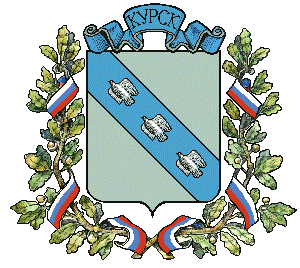 АДМИНИСТРАЦИЯ города КурскаКурской областиПОСТАНОВЛЕНИЕ «30» сентября 2020г.     	   г. Курск                                                    № 1821Об утверждении административногорегламента по исполнению управлениеммуниципального контроля города Курскамуниципальной функции «Осуществлениемуниципального лесного контроля на территории муниципального образования«Город Курск»На основании федеральных законов от 06.10.2003 №131-ФЗ «Об общих принципах организации местного самоуправления в Российской Федерации», от 26.12.2008 № 294-ФЗ «О защите прав юридических лиц и индивидуальных предпринимателей при осуществлении государственного контроля (надзора) и муниципального контроля», в соответствии с постановлением Администрации Курской области от 29.09.2011 № 473-па «О разработке                 и утверждении административных регламентов осуществления государственного контроля (надзора) и административных регламентов предоставления государственных услуг», ПОСТАНОВЛЯЮ:1. Утвердить прилагаемый административный регламент                               по исполнению управлением муниципального контроля города Курска муниципальной функции «Осуществление муниципального лесного контроля на территории муниципального образования «Город Курск».2. Управлению информации и печати Администрации города Курска (Комкова Т.В.) обеспечить опубликование настоящего постановления                       в газете «Городские известия». 3. Управлению делами Администрации города Курска (Кабан А.Н.) обеспечить размещение настоящего постановления на официальном сайте Администрации город Курска в информационно - телекоммуникационной сети «Интернет».4. Постановление вступает в силу со дня его официального опубликования.Глава города Курска                                                                     В.Н. КарамышевУТВЕРЖДЕНпостановлениемАдминистрации города Курскаот «30» сентября 2020 года№1821АДМИНИСТРАТИВНЫЙ РЕГЛАМЕНТ ПО ИСПОЛНЕНИЮ УПРАВЛЕНИЕМ МУНИЦИПАЛЬНОГО КОНТРОЛЯ ГОРОДА КУРСКА МУНИЦИПАЛЬНОЙ ФУНКЦИИ «ОСУЩЕСТВЛЕНИЕ МУНИЦИПАЛЬНОГО ЛЕСНОГО КОНТРОЛЯ НА ТЕРРИТОРИИ МУНИЦИПАЛЬНОГО ОБРАЗОВАНИЯ«ГОРОД КУРСК»1. Общие положения1.1. Наименование муниципальной функцииОсуществление муниципального лесного контроля на территории муниципального образования «Город Курск» (далее – муниципальная функция, муниципальный лесной контроль).1.2. Наименование органа местного самоуправления, исполняющего муниципальную функциюМуниципальная функция исполняется управлением муниципального контроля города Курска (далее – Управление).Непосредственно муниципальную функцию в виде проверок исполняют должностные лица отдела муниципального земельного и лесного контроля Управления, которые являются муниципальными инспекторами, уполномоченными на проведение плановых и внеплановых проверок (далее - должностные лица) в рамках осуществления контроля за соблюдением обязательных требований, установленных Федеральным законом                            от 26.12.2008 № 294-ФЗ «О защите прав юридических лиц и индивидуальных предпринимателей при осуществлении государственного контроля (надзора) и муниципального контроля» (далее – Федеральный закон от 26.12.2008              № 294-ФЗ), иными федеральными законами и принимаемыми в соответствии с ними иными нормативными правовыми актами Российской Федерации, законами и иными нормативными правовыми актами Курской области (далее - обязательные требования), муниципальными правовыми актами города Курска в соответствии с должностными инструкциями и распоряжениями (приказами) начальника Управления.1.3. Нормативные правовые акты, регулирующие исполнение муниципальной функцииПеречень нормативных правовых актов, регулирующих осуществление муниципального лесного контроля (с указанием их реквизитов и источников официального опубликования) размещен на официальном сайте Администрации города Курска в информационно-телекоммуникационной сети «Интернет» (http://www.kurskadmin.ru), а также в федеральной государственной информационной системе «Единый портал государственных и муниципальных услуг (функций)» (http://gosuslugi.ru) (далее – Единый портал), региональной информационной системе «Реестр государственных и муниципальных услуг (функций) Курской области» (https://rpgu.rkursk.ru) (далее -  Региональный реестр).1.4. Предмет муниципального лесного контроля1.4.1. Предметом муниципального лесного контроля является деятельность органа местного самоуправления, направленная на обеспечение соблюдения законодательства Российской Федерации, Курской области,                   а также нормативных правовых актов органов местного самоуправления города Курска в сфере использования, охраны, защиты, воспроизводства лесов, находящихся в муниципальной собственности (далее – Лесного законодательства), а также на организацию и проведение мероприятий                   по профилактике нарушений указанных требований, мероприятий по контролю, осуществляемых без взаимодействия с юридическими лицами, индивидуальными предпринимателями.1.5. Права и обязанности должностных лиц при осуществлении муниципального лесного контроля1.5.1. Должностные лица Управления при осуществлении муниципального лесного контроля в пределах своих полномочий имеют право:осуществлять плановые и внеплановые проверки соблюдения требований законодательства Российской Федерации, Курской области,                   а также нормативных правовые акты органов местного самоуправления;беспрепятственно (при предъявлении служебного удостоверения                    и копии распоряжения начальника (заместителя начальника) Управления                о назначении проверки) получать доступ, посещать и обследовать хозяйственные объекты, находящиеся в собственности, владении, пользовании, аренде у органов государственной власти, органов местного самоуправления, юридических лиц, индивидуальных предпринимателей                    и граждан;запрашивать и получать информацию, необходимую для проведения муниципального лесного контроля, в порядке, установленном законодательством Российской Федерации;обращаться в правоохранительные органы за оказанием содействия в предотвращении или пресечении действий, препятствующих осуществлению муниципального контроля, а также в установлении личности граждан, нарушающих требования Лесного законодательства;участвовать в определении размера вреда (ущерба) на основе оценки лесов согласно законодательству Российской Федерации, причиненного городским лесам в результате нарушений Лесного законодательства, в целях предъявления его нарушителю для оплаты;осуществлять взаимодействие с органами прокуратуры, органами внутренних дел, органами государственного надзора (контроля) и привлекать при необходимости к проведению проверок экспертов, экспертные организации для анализа документов лесопользователя, обследования используемых ими территорий лесов и иных территорий, зданий, строений, сооружений, помещений, оборудования и иных объектов, отбора образцов, проведения их исследований, испытаний, а также для проведения экспертиз             и расследований, связанных с предметом проводимой проверки;осуществлять иные права, предусмотренные действующим законодательством.1.5.2. При осуществлении муниципального лесного контроля должностные лица обязаны:1) своевременно и в полной мере исполнять предоставленные                             в соответствии с законодательством Российской Федерации полномочия                   по предупреждению, выявлению и пресечению нарушений обязательных требований, а также требований нормативных правовых актов органа местного самоуправления;2) соблюдать законодательство Российской Федерации и Курской области, а также положения нормативных правовых актов органа местного самоуправления, права и законные интересы юридического лица, индивидуального предпринимателя, проверка которых проводится;3) проводить проверку на основании распоряжения начальника (заместителя начальника) Управления о ее проведении в соответствии                   с ее назначением;4) проводить проверку только во время исполнения служебных обязанностей, выездную проверку только при предъявлении служебных удостоверений, копии распоряжения начальника (заместителя начальника) Управления и в случае, предусмотренном частью 5 статьи 10 Федерального закона от 26.12.2008 № 294-ФЗ, копии документа о согласовании проведения проверки;5) не препятствовать руководителю, иному должностному лицу или уполномоченному представителю юридического лица, индивидуальному предпринимателю, его уполномоченному представителю присутствовать при проведении проверки и давать разъяснения по вопросам, относящимся                       к предмету проверки;6) предоставлять руководителю, иному должностному лицу или уполномоченному представителю юридического лица, индивидуальному предпринимателю, его уполномоченному представителю, присутствующим при проведении проверки, информацию и документы, относящиеся                          к предмету проверки;7) знакомить руководителя, иное должностное лицо или уполномоченного представителя юридического лица, индивидуального предпринимателя, его уполномоченного представителя с результатами проверки;8) знакомить руководителя, иное должностное лицо или уполномоченного представителя юридического лица, индивидуального предпринимателя, его уполномоченного представителя с документами                     и (или) информацией, полученными в рамках межведомственного информационного взаимодействия;9) учитывать при определении мер, принимаемых по фактам выявленных нарушений, соответствие указанных мер тяжести нарушений,  их потенциальной опасности для жизни, здоровья людей, для животных, растений, окружающей среды, объектов культурного наследия (памятников истории и культуры) народов Российской Федерации, музейных предметов                и музейных коллекций, включенных в состав Музейного фонда Российской Федерации, особо ценных, в том числе уникальных, документов Архивного фонда Российской Федерации, документов, имеющих особое историческое, научное, культурное значение, входящих в состав национального библиотечного фонда, безопасности государства, для возникновения чрезвычайных ситуаций природного и техногенного характера, а также        не допускать необоснованное ограничение прав и законных интересов граждан, в том числе индивидуальных предпринимателей, юридических лиц;10) доказывать обоснованность своих действий при их обжаловании юридическими лицами, индивидуальными предпринимателями в порядке, установленном законодательством Российской Федерации;11) соблюдать сроки проведения проверки, установленные Федеральным законом от 26.12.2008 № 294-ФЗ;12) не требовать от юридического лица, индивидуального предпринимателя документы и иные сведения, представление которых                    не предусмотрено законодательством Российской Федерации;13) перед началом проведения выездной проверки по просьбе руководителя, иного должностного лица или уполномоченного представителя юридического лица, индивидуального предпринимателя, его уполномоченного представителя ознакомить их с положениями административного регламента, в соответствии с которым проводится проверка;14) осуществлять запись о проведенной проверке в журнале учета проверок в случае его наличия у юридического лица, индивидуального предпринимателя;15)  истребовать в рамках межведомственного информационного взаимодействия документы и (или) информацию, включенные в Перечень,      от иных государственных органов, органов местного самоуправления либо подведомственных государственным органам или органам местного самоуправления организаций, в распоряжении которых находятся указанные документы и (или) информация, утвержденный распоряжением Правительства Российской Федерации от 19.04.2016 № 724-р                                «Об утверждении перечня документов и (или) информации, запрашиваемых и получаемых в рамках межведомственного информационного взаимодействия органами государственного контроля (надзора), органами муниципального контроля при организации и проведении проверок от иных государственных органов, органов местного самоуправления либо подведомственных государственным органам или органам местного самоуправления организаций, в распоряжении которых находятся эти документы и (или) информация» (далее - межведомственный перечень);16)   в случае, если в ходе документарной проверки выявлены ошибки   и (или) противоречия в представленных юридическим лицом, индивидуальным предпринимателем документах либо несоответствие сведений, содержащихся в этих документах, сведениям, содержащимся                  в имеющихся органа муниципального контроля документах и (или) полученным в ходе осуществления муниципального контроля, направлять информацию об этом юридическому лицу, индивидуальному предпринимателю с требованием представить в течение десяти рабочих дней необходимые пояснения  в письменной форме;17) на период действия срока приостановления проведения проверки приостанавливают связанные с указанной проверкой действия органа муниципального контроля на территории, в зданиях, строениях, сооружениях, помещениях, на иных объектах субъекта малого и среднего предпринимательства;18) иные обязанности, в соответствии с действующим законодательством.1.6. Права и обязанности лиц, в отношении которых осуществляются мероприятия по контролю1.6.1. Лица, в отношении которых осуществляется муниципальный лесной контроль имеют право:1) непосредственно присутствовать при проведении проверки, давать объяснения по вопросам, относящимся к предмету проверки;2) получать от Управления, его должностных лиц информацию, которая относится к предмету проверки и предоставление которой предусмотрено Федеральным законом от 26.12.2008 № 294-ФЗ;3) знакомиться с документами и (или) информацией, полученными Управлением в рамках межведомственного информационного взаимодействия от иных государственных органов, органов местного самоуправления либо подведомственных государственным органам или органам местного самоуправления организаций, в распоряжении которых находятся эти документы и (или) информация, включенные                                        в межведомственный перечень;4) по собственной инициативе представить документы и (или) информацию, которые находятся в распоряжении иных органов местного самоуправления либо подведомственных органам местного самоуправления организаций и включены в межведомственный перечень;5) знакомиться с результатами проверки и указывать в акте проверки                 о своем ознакомлении с результатами проверки, согласии или несогласии                   с ними, а также с отдельными действиями должностных лиц Управления;6) обжаловать действия (бездействие) должностных лиц Управления, повлекшие за собой нарушение прав юридического лица, индивидуального предпринимателя при проведении проверки, в порядке, установленном действующим законодательством Российской Федерации;7) привлекать Уполномоченного при Президенте Российской Федерации по защите прав предпринимателей либо уполномоченного                    по защите прав предпринимателей в Курской области к участию в проверке;8) представлять дополнительно документы, подтверждающие достоверность ранее представленных документов;9) направить заявление об исключении из ежегодного плана проведения плановых проверок проверки в отношении их, если полагают, что проверка включена в ежегодный план проведения плановых проверок                   в нарушение положений статьи 26.2 Федерального закона от 26.12.2008                   № 294-ФЗ (отнесение юридического лица, индивидуального предпринимателя к субъектам малого и среднего предпринимательства);10) иные права, в соответствии с действующим законодательством.1.6.2. Лица, в отношении которых осуществляется муниципальный лесной контроль обязаны: 1) при проведении проверок обеспечить присутствие руководителей, иных должностных лиц или уполномоченных представителей юридических лиц; индивидуальные предприниматели обязаны присутствовать или обеспечить присутствие уполномоченных представителей, ответственных                 за организацию и проведение мероприятий по выполнению обязательных требований; 2) предоставить должностным лицам Управления, проводящим проверку, возможность ознакомиться с документами, связанными с целями, задачами и предметом выездной проверки, в случае, если выездной проверке не предшествовало проведение документарной проверки;3) обеспечить доступ на территорию юридического лица, индивидуального предпринимателя должностным лицам Управления, проводящим выездную проверку и участвующим в такой проверке экспертов, представителям экспертных организаций;4) предоставлять по мотивированному запросу Управления необходимые для рассмотрения в ходе проведения документарной проверки документы;5) иные обязанности в соответствии с действующим законодательством.Юридические лица, их руководители, иные должностные лица или уполномоченные представители юридических лиц, индивидуальные предприниматели, их уполномоченные представители, допустившие нарушение Федерального закона от 26.12.2008 № 294-ФЗ, необоснованно препятствующие проведению проверок, уклоняющиеся от проведения проверок и (или) не исполняющие в установленный срок предписаний органов муниципального контроля об устранении выявленных нарушений обязательных требований или требований, установленных муниципальными правовыми актами, несут ответственность в соответствии                                             с законодательством Российской Федерации.1.7. Описание результата исполнения муниципальной функцииРезультатом осуществления муниципального лесного контроля является:акт проверки, предписание об устранении нарушений                                  с указанием сроков их устранения, в случае выявления нарушений;предостережение о недопустимости нарушения обязательных требований; размещение на официальном сайте Администрации города Курска (http://www.kurskadmin.ru) в информационно-телекоммуникационной сети «Интернет» перечня нормативных правовых актов; регулярное (не реже одного раза в год) обобщение практики осуществления в соответствующей сфере деятельности муниципального контроля;протокол об административном правонарушении в отношении субъекта проверки, в случае выявления нарушений;направление материалов проверки в уполномоченные органы,                  в случае выявления нарушений;направление ответа заявителю.1.8. Исчерпывающие перечни документов и (или) информации, необходимых для осуществления муниципального лесного контроля                 и достижения целей и задач проведения проверки1.8.1. Исчерпывающий перечень документов и (или) информации, истребуемых в ходе проверки лично у проверяемого юридического лица, индивидуального предпринимателя определен в Приложении 1 к настоящему Административному регламенту.К запросу прилагается заверенная печатью копия распоряжения начальника (заместителя начальника) Управления о проведении проверки.Должностные лица Управления имеют право направлять запросы                       о предоставлении необходимых пояснений в письменной форме в случае, если в представленных документах, содержатся ошибки и (или) противоречия, либо сведения, содержащиеся в этих документах,                                не соответствуют сведениям, содержащимся в имеющихся документах                      и (или) полученным в ходе осуществления муниципального контроля.1.8.2. Исчерпывающий перечень документов и (или) информации, запрашиваемых и получаемых в ходе проверки в рамках межведомственного информационного взаимодействия от иных органов местного самоуправления либо подведомственных органам местного самоуправления организаций, в соответствии с межведомственным перечнем:1)  выписка из Единого государственного реестра недвижимости;2)  сведения из Единого государственного реестра юридических лиц;3) сведения из Единого государственного реестра индивидуальных предпринимателей;4) сведения из Единого государственного реестра налогоплательщиков.2. Требования к порядку осуществления муниципального лесного контроля2.1. Порядок осуществления муниципального лесного контроля2.1.1. Порядок получения информации заинтересованными лицами                по вопросам исполнения муниципальной функции, сведений о ходе исполнения муниципальной функцииЗаинтересованные лица могут получить информацию по вопросам исполнения муниципальной функции, сведения о ходе исполнения муниципальной функции:при личном обращении к должностным лицам Управления, исполняющим муниципальную функцию;посредством телефонной связи, по контактным телефонам Управления;при письменном обращении в адрес Управления;при письменном обращении посредством электронной почты Управления;при использовании информационно-телекоммуникационных сетей общего пользования (в том числе в сети «Интернет» на сайт Администрации города Курска (hhtp://www.kurskadmin.ru), Едином портале государственных и муниципальных услуг (функций) (http://gosuslugi.ru);из информационных материалов, размещенных                                           на информационных стендах в месте нахождения Управления.При ответах на телефонные звонки и устные обращения должностные лица Управления подробно, в вежливой (корректной) форме информируют заинтересованных лиц по интересующим их вопросам.Ответ на телефонный звонок начинается с информации                                     о наименовании органа, фамилии, имени, отчестве и должности специалиста, принявшего телефонный звонок.Во время разговора необходимо произносить слова четко, избегать параллельных разговоров с окружающими людьми и не прерывать разговор по причине поступления звонка по другому номеру. В конце информирования должностное лицо Управления, осуществляющее индивидуальное информирование в устной форме кратко подводит итоги               и перечисляет действия, которые надо предпринять (кто именно, когда и что должен сделать).При невозможности должностного лица, принявшего звонок, самостоятельно ответить на поставленные вопросы, телефонный звонок переадресовывается другому должностному лицу или же обратившемуся лицу сообщается номер телефона, по которому можно получить необходимую информацию.Время индивидуального информирования в устной форме не должно превышать 10 минут.График работы Управления, график личного приема размещается                       в информационно-телекоммуникационной сети «Интернет» на официальном сайте Администрации города Курска (hhtp://www.kurskadmin.ru).В случае если для ответа требуется продолжительное время, должностное лицо, осуществляющее индивидуальное информирование              в устной форме, предлагает обратиться в письменной форме либо назначает другое удобное для заявителя время.Для получения сведений о ходе исполнения муниципальной функции заинтересованное лицо указывает (называет) фамилию, имя, отчество (при наличии), дату обращения.Письменное обращение рассматривается начальником (заместителем начальника) Управления, который в соответствии со своей компетенцией определяет исполнителя    для подготовки проекта ответа.Ответ на письменное обращение готовится в простой, четкой                            и понятной форме и содержит ответы на все поставленные вопросы. В нем указываются фамилия, инициалы, номер телефона исполнителя.При индивидуальном информировании в письменной форме ответ                    на обращение направляется обратившемуся лицу в течение 30 календарных дней со дня регистрации обращения почтовым отправлением или                            по электронной почте.В случае истребования дополнительной информации срок рассмотрения обращения может быть продлен не более чем                                 на 30 календарных дней, при этом заявитель должен быть уведомлен                         о продлении срока рассмотрения его обращения.Обращение, поступившее в форме электронного документа, подлежит рассмотрению в общем порядке для письменных обращений. В обращении заявитель   в обязательном порядке указывает свои фамилию, имя, отчество (при наличии), адрес электронной почты, если ответ должен быть направлен в форме электронного документа, и почтовый адрес, если ответ должен быть направлен в письменной форме. Заинтересованное лицо вправе приложить                 к такому обращению необходимые документы и материалы в электронной форме либо направить указанные документы и материалы или их копии               в письменной форме. Ответ на обращение, поступившее в форме электронного документа, направляется в форме электронного документа по адресу электронной почты, указанному в обращении, или в письменной форме по почтовому адресу, указанному в обращении.2.1.2. Порядок, форма, место размещения и способы получения справочной информации, в том числе на стендах в месте нахождения УправленияСправочная информация (график работы Управления, график личного приема, контактные телефоны Управления, адреса официального сайта             и электронной почты) размещена на официальном сайте Администрации города Курска (http://www.kurskadmin.ru), Едином портале государственных и муниципальных услуг (функций) (http://gosuslugi.ru), информационном стенде в месте нахождения Управления.2.2. Сведения о размере платы за услуги организации (организаций), участвующей (участвующих) в исполнении муниципальной функции, взимаемой с лица, в отношении которого проводятся мероприятия                 по контролюИсполнение муниципальной функции осуществляется на бесплатной основе.Муниципальная функция не предполагает привлечения организаций, оказывающих платные услуги, в связи с ее исполнением.2.3. Срок осуществления муниципального лесного контроляСрок проведения каждой из проверок (с даты начала проведения проверки до даты составления акта проверки) - документарной и выездной                не может превышать двадцати рабочих дней.В отношении одного субъекта малого предпринимательства общий срок проведения плановых выездных проверок не может превышать пятидесяти часов для малого предприятия и пятнадцати часов для микропредприятия в год.В исключительных случаях, связанных с необходимостью проведения сложных и (или) длительных исследований, на основании мотивированных предложений должностных лиц Управления, проводящих проверку, срок проведения выездной плановой проверки может быть продлен начальником (заместителем начальника) Управления, но не более чем на двадцать рабочих дней, в отношении малых предприятий, микропредприятий - не более чем на пятнадцать часов.Срок проведения каждой плановой проверки в отношении юридического лица, которое осуществляет свою деятельность                                  на территориях нескольких субъектов Российской Федерации, устанавливается отдельно по каждому филиалу, представительству, обособленному структурному подразделению юридического лица, при этом общий срок проведения проверки не может превышать шестьдесят рабочих дней.В случае необходимости при проведении проверки, в отношении одного субъекта   предпринимательства, получения документов и (или) информации в рамках межведомственного информационного взаимодействия проведение проверки может быть приостановлено начальником (заместителем начальника) Управления на срок, необходимый для осуществления межведомственного информационного взаимодействия,                  но не более чем на десять рабочих дней. Повторное приостановление проведения проверки не допускается.3. Состав, последовательность и сроки выполненияадминистративных процедур (действий), требованияк порядку их выполнения, в том числе особенности выполнения административных процедур (действий)в электронной форме3.1.  Исчерпывающий перечень административных процедур:1)  формирование ежегодного плана проведения проверок;2) организация межведомственного информационного взаимодействие c государственными органами и органами местного самоуправления                     по вопросам предоставления сведений, необходимых для исполнения муниципальной функции;3)  организация и проведение плановой документарной и выездной проверок;4)  организация и проведение внеплановой документарной и выездной проверок;5) организация и проведение мероприятий по профилактике нарушений обязательных требований и требований, установленных муниципальными правовыми актами;6) организация и проведение мероприятий по контролю                               без взаимодействия с юридическими лицами, индивидуальными предпринимателями.3.2. Формирование ежегодного плана проведения проверок3.2.1. Основанием для включения плановой проверки в ежегодный план проведения плановых проверок является истечение трех лет со дня:1) государственной регистрации юридического лица, индивидуального предпринимателя;2) окончания проведения последней плановой проверки юридического лица, индивидуального предпринимателя;3) начала осуществления юридическим лицом, индивидуальным предпринимателем предпринимательской деятельности в соответствии                с представленным в уполномоченный Правительством Российской Федерации в соответствующей сфере федеральный орган исполнительной власти уведомлением о начале осуществления отдельных видов предпринимательской деятельности в случае выполнения работ или предоставления услуг, требующих представления указанного уведомления.3.2.2. Проект плана проведения проверок разрабатывает должностное лицо Управления и передает для рассмотрения начальнику (заместителю начальника) Управления.Проект плана составляется по форме, установленной Правилами подготовки органами государственного контроля (надзора) и органами муниципального контроля ежегодных планов проведения плановых проверок юридических лиц и индивидуальных предпринимателей, утвержденными постановлением Правительства Российской Федерации от 30.06.2010 № 489 «Об утверждении Правил подготовки органами государственного контроля (надзора) и органами муниципального контроля ежегодных планов проведения плановых проверок юридических лиц и индивидуальных предпринимателей».При проведении плановой проверки Управлением совместно указываются наименования всех участвующих в такой проверке органов.3.2.3. Согласованный начальником (заместителем начальника) Управления проект плана проведения проверок в срок до 1 сентября года, предшествующего году проведения плановых проверок, направляется                   в органы прокуратуры для рассмотрения.С учетом предложений органов прокуратуры, поступивших по итогам рассмотрения проекта ежегодного плана проведения плановых проверок, должностным лицом Управления проводится доработка ежегодного плана проведения плановых проверок.Доработанный утвержденный ежегодный план проведения плановых проверок на бумажном носителе (с приложением копии в электронном виде) направляется до 1 ноября года, предшествующего году проведения плановых проверок, в соответствующий орган прокуратуры заказным почтовым отправлением с уведомлением о вручении либо в форме электронного документа, подписанного электронной подписью.3.2.4. Управление, в течение 10 дней со дня утверждения, размещает ежегодный план проведения плановых проверок на официальном сайте Администрации города Курска (http://www.kurskadmin.ru), за исключением сведений ежегодных планов, распространение которых ограничено или запрещено в соответствии с законодательством Российской Федерации. 3.2.5. Внесение изменений в ежегодный план допускается в случаях, предусмотренных действующим законодательством.3.2.6. Критериями принятия решения о готовности ежегодного плана для утверждения являются:соответствие ежегодного плана установленной форме;согласование ежегодного плана с органами прокуратуры.3.2.7. Результатом административной процедуры является утвержденный ежегодный план проведения плановых проверок юридических лиц и индивидуальных предпринимателей.3.2.8. Способом фиксации результатов выполнения административной процедуры является размещение утвержденного ежегодного плана проведения проверок на официальном сайте Администрации города Курска (http://www.kurskadmin.ru).3.3. Организация межведомственного информационного   взаимодействие c государственными органами и органами местного самоуправления по вопросам предоставления сведений, необходимых для исполнения муниципальной функции3.3.1. Основанием для начала административной процедуры является непредставление по собственной инициативе юридическим лицом, индивидуальным предпринимателем документов и (или) информации, которые находятся в распоряжении иных государственных органов, органов местного самоуправления либо подведомственных государственным органам или органам местного самоуправления организациями, в распоряжении которых находятся документы и (или) информация, включенные                             в межведомственный перечень (далее – межведомственное взаимодействие).3.3.2. Межведомственные запросы формируются и направляются при разработке ежегодных планов проведения плановых проверок                                 на соответствующий год, организации и проведении проверок.Формирование и направление запросов осуществляется должностными лицами Управления. 3.3.3. Срок и порядок формирования и направления межведомственного запроса определяются постановлением Правительства Российской Федерации от 18.04.2016 № 323 «О направлении запроса                  и получении на безвозмездной основе, в том числе в электронной форме, документов и (или) информации органами муниципального контроля при организации и проведении проверок от иных государственных органов, органов местного самоуправления либо подведомственных государственным органам или органам местного самоуправления организаций, в распоряжении которых находятся эти документы и (или) информация, в рамках межведомственного информационного взаимодействия».Срок подготовки запроса на получение документов и (или) информации, которые находятся в распоряжении иных государственных органов, органов местного самоуправления либо подведомственных государственным органам или органам местного самоуправления организациями, включенных                       в межведомственный перечень составляет 2 рабочих дня.Срок подготовки и направления ответа на запрос не может превышать           5 рабочих дней со дня его поступления в орган или организацию, предоставляющие документы и (или) информацию.Запросы и ответы на них, имеющие форму электронного документа, подписываются усиленной квалифицированной электронной подписью.В случае отсутствия технической возможности осуществления межведомственного информационного взаимодействия в электронной форме запросы и ответы на них направляются на бумажном носителе                               с использованием средств почтовой или факсимильной связи.3.3.4. В рамках межведомственного информационного взаимодействия Управление запрашивает документы и (или) информацию, которые находятся в распоряжении иных государственных органов, органов местного самоуправления либо подведомственных государственным органам или органам местного самоуправления организаций и включены                              в межведомственный перечень.3.3.5. Критерием принятия решения о межведомственном взаимодействии является отсутствие в Управлении документов и (или) информации, которые находятся в распоряжении  иных государственных органов, органов местного самоуправления либо подведомственных государственным органам или органам местного самоуправления организациями, включенных в определенный Правительством Российской Федерации Перечень, и необходимых для исполнения муниципальной функции.3.3.6. Результатом административной процедуры является получение ответов на межведомственный запрос.3.3.7.  Фиксацией результата выполнения административной процедуры является регистрация полученных ответов на межведомственный запрос журнале входящей корреспонденции Управления.3.4. Организация и проведение плановой проверки, документарной                   и выездной проверок3.4.1. Основаниями для начала административной процедуры проведения плановой проверки являются наступление даты плановой проверки, установленной в графике плановых проверок                                             и распоряжение начальника (заместителя начальника) Управления                           о проведении проверки.3.4.2. Решение о проведении плановой проверки оформляется в виде распоряжения по форме, утвержденной приказом Минэкономразвития России от 30.04.2009 № 141 «О реализации положений Федерального закона «О защите прав юридических лиц и индивидуальных предпринимателей при осуществлении государственного контроля (надзора) и муниципального контроля» (далее - Приказ Минэкономразвития России от 30.04.2009 № 141) (Приложение 2 к настоящему Административному регламенту).Подготовка проекта распоряжения о проведении плановой проверки осуществляется должностными лицами Управления не позднее чем                      за 7 рабочих дней до начала ее проведения.Информация о дате и номере распоряжения начальника (заместителя начальника) Управления о проведении проверки, подлежит внесению                в федеральную государственную информационную систему «Единый реестр проверок» (далее – Единый реестр проверок) уполномоченным должностным лицом Управления не позднее 3 рабочих дней со дня издания распоряжения начальника (заместителя начальника) Управления о проведении проверки.3.4.3. Плановая проверка проводится в форме документарной проверки             и (или) выездной проверки в порядке, установленном соответственно статьями 11 и 12 Федерального закона от 26.12.2008 № 294-ФЗ.При проведении плановой проверки должностными лицами Управления используются проверочные листы (списки контрольных вопросов), включающие вопросы, касающиеся обязательных требований, требований, установленных муниципальными правовыми актами, соблюдение которых является наиболее значимым с точки зрение недопущения возникновения угрозы причинения вреда здоровью граждан, вреда животным, растениям, окружающей среде, объектам культурного наследия (памятникам истории                и культуры) народов Российской Федерации, музейным предметам                           и музейным коллекциям, включенным в состав Музейного фонда Российской Федерации, особо ценным, в том числе уникальным, документам Архивного фонда Российской Федерации, документам, имеющим особое историческое, научное, культурное значение и входящим в состав национального библиотечного фонда, безопасности государства, а также угрозы чрезвычайных ситуаций природного и техногенного характера.Предметом плановой проверки является только исполнение обязательных требований, требований, установленных муниципальными правовыми актами, вопросы о соблюдении которых включены                                 в проверочный лист (список контрольных вопросов).При проведении проверки с использованием проверочного листа (списка контрольных вопросов) заполненный по результатам проверки проверочный лист (список контрольных вопросов) прикладывается к акту проверки.3.4.4. В случае проведения плановой проверки членов саморегулируемой организации Управление уведомляет саморегулируемую организацию                     в целях обеспечения возможности участия или присутствия ее представителя при проведении плановой проверки.В случае выявления нарушений членами саморегулируемой организации обязательных требований и требований, установленных муниципальными правовыми актами, должностные лица Управления при проведении плановой проверки таких членов саморегулируемой организации обязаны сообщить                в саморегулируемую организацию о выявленных нарушениях в течение пяти рабочих дней со дня окончания проведения плановой проверки.3.4.5. О проведении плановой проверки юридическое лицо, индивидуальный предприниматель уведомляются Управлением не позднее, чем за три рабочих дня до начала ее проведения посредством направления копии распоряжения начальника (заместителя начальника) Управления                     о проведении плановой проверки заказным почтовым отправлением                         с уведомлением о вручении и (или) посредством электронного документа, подписанного усиленной квалифицированной электронной подписью                      и направленного по адресу электронной почты юридического лица, индивидуального предпринимателя, если такой адрес содержится соответственно в Едином государственном реестре юридических лиц, Едином государственном реестре индивидуальных предпринимателей либо ранее был представлен юридическим лицом, индивидуальным предпринимателем в Управление, или иным доступным способом,  позволяющим определить факт его доставки адресату.3.4.6. Документарная проверка проводится по месту нахождения Управления.Предметом документарной проверки являются сведения, содержащиеся в документах юридического лица, индивидуального предпринимателя, устанавливающих их организационно-правовую форму, права и обязанности, документы, используемые при осуществлении их деятельности и связанные         с исполнением ими обязательных требований и требований, установленных муниципальными правовыми актами, исполнением предписаний                               и постановлений Управления.В процессе проведения документарной проверки должностными лицами Управления в первую очередь рассматриваются документы юридического лица, индивидуального предпринимателя, имеющиеся в распоряжении начальника (заместителя начальника) Управления, в том числе уведомления о начале осуществления отдельных видов предпринимательской деятельности, акты предыдущих проверок, материалы рассмотрения дел                 об административных правонарушениях и иные документы о результатах осуществленных в отношении этого юридического лица, индивидуального предпринимателя муниципального лесного контроля.3.4.7. В случае, если достоверность сведений, содержащихся                         в документах, имеющихся в распоряжении начальника (заместителя начальника) Управления, вызывает обоснованные сомнения либо эти сведения не позволяют оценить исполнение юридическими лицами                       и индивидуальными предпринимателями, обязательных требований                         и требований, установленных муниципальными правовыми актами, Управление направляет в их адрес мотивированный запрос с требованием представить иные необходимые для рассмотрения в ходе проведения документарной проверки документы. К запросу прилагается заверенная печатью копия распоряжения начальника (заместителя начальника) Управления о проведении документарной проверки.В течение десяти рабочих дней со дня получения мотивированного запроса юридическое лицо, индивидуальный предприниматель обязаны направить в Управление указанные в запросе документы в виде копий, заверенных печатью (при ее наличии) и соответственно подписью индивидуального предпринимателя, его уполномоченного представителя, руководителя, иного должностного лица юридического лица. Юридическое лицо, индивидуальный предприниматель вправе представить указанные                   в запросе документы в форме электронных документов, подписанных усиленной квалифицированной электронной подпись, в порядке, определяемом Правительством Российской Федерации.3.4.8.  В случае, если в ходе документарной проверки выявлены ошибки и (или) противоречия в представленных юридическим лицом, индивидуальным предпринимателем документах либо несоответствие сведений, содержащихся в этих документах, сведениям, содержащимся                     в имеющихся у Управления документах и (или) полученным в ходе осуществления муниципального контроля, информация об этом направляется юридическому лицу, индивидуальному предпринимателю с требованием представить в течение десяти рабочих дней необходимые пояснения                       в письменной форме.Юридическое лицо, индивидуальный предприниматель, представляющие в Управление пояснения относительно выявленных ошибок и (или) противоречий в представленных документах либо относительно несоответствия сведений, вправе представить дополнительно в Управление документы, подтверждающие достоверность ранее представленных документов.3.4.9. Должностные лица, которые проводят документарную проверку, обязаны рассмотреть представленные руководителем или иным должностным лицом юридического лица, индивидуальным предпринимателем, его уполномоченным представителем пояснения                         и документы, подтверждающие достоверность ранее представленных документов. В случае, если после рассмотрения представленных пояснений       и документов либо при отсутствии пояснений Управление установит признаки нарушения обязательных требований и требований, установленных муниципальными правовыми актами, должностные лица Управления вправе провести выездную проверку. 3.4.10. Выездная проверка проводится в случае, если при документарной проверке не представляется возможным:1) удостовериться в полноте и достоверности сведений, имеющихся                 в распоряжении Управления, документах юридического лица, индивидуального предпринимателя;2) оценить соответствие деятельности юридического лица, индивидуального предпринимателя обязательным требованиям                         и требованиям, установленным муниципальными правовыми актами без проведения соответствующего мероприятия по контролю.Выездная проверка проводится по месту нахождения юридического лица, месту осуществления деятельности индивидуального предпринимателя и (или) по месту фактического осуществления их деятельности.3.4.11. Выездная проверка начинается с предъявления служебного удостоверения должностными лицами Управления, обязательного ознакомления руководителя или иного должностного лица юридического лица, индивидуального предпринимателя, его уполномоченного представителя с распоряжения начальника (заместителя начальника) Управления о назначении выездной проверки и с полномочиями проводящих выездную проверку лиц, а также с целями, задачами, основаниями проведения выездной проверки, видами и объемом мероприятий                              по контролю, составом экспертов, представителями экспертных организаций, привлекаемых к выездной проверке, со сроками и с условиями                                      ее проведения.3.4.12. При проведении плановой проверки должностные лица, уполномоченные на проведение проверки изучают документы и сведения,            в том числе представленные в Управление проверяемым юридическим лицом, индивидуальным предпринимателем и иные, находящиеся                            в распоряжении Управления и запрошенные, в том числе в порядке межведомственного информационного взаимодействия, документы                          и сведения (в том числе материалы предыдущих проверок).В случае, если документы и (или) информация, представленные субъектом проверки не соответствуют документам и (или) информации, полученным Управлением в рамках межведомственного информационного взаимодействия, информация об этом направляется субъекту проверки                     с требованием представить необходимые пояснения в письменной форме.Субъект проверки, направивший в Управление пояснения относительно выявленных ошибок и (или) противоречий в документах, вправе представить дополнительно документы, подтверждающие достоверность ранее представленных документов.3.4.13. В случае, если проведение плановой выездной проверки оказалось невозможным в связи с отсутствием индивидуального предпринимателя, его уполномоченного представителя, руководителя или иного должностного лица юридического лица, либо в связи с фактическим неосуществлением деятельности юридическим лицом, индивидуальным предпринимателем, либо в связи с иными действиями (бездействием) индивидуального предпринимателя, его уполномоченного представителя, руководителя или иного должностного лица юридического лица, повлекшими невозможность проведения проверки, должностное лицо Управления составляет акт о невозможности проведения соответствующей проверки с указанием причин невозможности ее проведения. В этом случае начальник (заместитель начальника) Управления в течение трех месяцев                со дня составления акта о невозможности проведения соответствующей проверки вправе принять решение о проведении в отношении такого юридического лица, индивидуального предпринимателя плановой или внеплановой выездной проверки без внесения плановой проверки                              в ежегодный план плановых проверок и без предварительного уведомления юридического лица, индивидуального предпринимателя.3.4.14. По результатам проверки должностными лицами Управления, проводящими проверку, составляется акт проверки по форме утвержденной приказом Минэкономразвития России от 30.04.2009 № 141                            (Приложение 3 к настоящему Административному регламенту). К акту проверки прилагаются фотоматериалы, протоколы отбора образцов, проб обследования объектов окружающей среды и объектов производственной среды, протоколы или заключения проведенных исследований, испытаний и экспертиз, объяснения работников юридического лица, индивидуального предпринимателя, на которых возлагается ответственность за нарушение требований по использованию, охране, защите, воспроизводству городских лесов, предписания об устранении выявленных нарушений и иные связанные с результатами проведенных мероприятий по муниципальному контролю документы или их копии.3.4.15. Акт проверки оформляется непосредственно после                              ее завершения в двух экземплярах, один из которых с копиями приложений вручается руководителю, иному должностному лицу или уполномоченному представителю юридического лица, индивидуальному предпринимателю, его уполномоченному представителю под расписку об ознакомлении либо                    об отказе в ознакомлении с актом проверки.В случае отсутствия руководителя, иного должностного лица или уполномоченного представителя юридического лица, индивидуального предпринимателя, его уполномоченного представителя, а также в случае отказа проверяемого лица дать расписку об ознакомлении либо об отказе                 в ознакомлении с актом проверки, акт направляется заказным почтовым отправлением с уведомлением о вручении, которое приобщается                            к экземпляру акта проверки, хранящемуся в деле Управления.Руководитель, иное должностное лицо или уполномоченный представитель юридического лица, индивидуальный предприниматель, его уполномоченный представитель обязаны предоставить должностным лицам Управления, проводящим выездную проверку, возможность ознакомиться                   с документами, связанными с целями, задачами и предметом выездной проверки, в случае, если выездной проверке не предшествовало проведение документарной проверки, а также обеспечить доступ проводящих выездную проверку должностных лиц и участвующих в выездной проверке экспертов, представителей экспертных организаций на территорию, в используемые юридическим лицом, индивидуальным предпринимателем при осуществлении деятельности здания, строения, сооружения, помещения,                  к используемым юридическими лицами, индивидуальными предпринимателями оборудованию, подобным объектам, транспортным средствам и перевозимым ими грузам.3.4.16. При наличии согласия проверяемого лица на осуществление взаимодействия в электронной форме в рамках муниципального лесного контроля акт проверки может быть направлен в форме электронного документа, подписанного усиленной квалифицированной электронной подписью должностного лица, составившего данный акт или начальника (заместителя начальника) Управления, руководителю, иному должностному лицу или уполномоченному представителю юридического лица, индивидуальному предпринимателю, его уполномоченному представителю. При этом акт, направленный в форме электронного документа, подписанного усиленной квалифицированной электронной подписью должностного лица, составившего данный акт или начальника (заместителя начальника) Управления, проверяемому лицу способом, обеспечивающим подтверждение получения указанного документа, считается полученным проверяемым лицом.3.4.17. В случае, если для составления акта проверки необходимо получить заключения по результатам проведенных исследований, испытаний, специальных расследований, экспертиз, акт проверки составляется в срок, не превышающий трех рабочих дней после завершения мероприятий по контролю, и вручается руководителю, иному должностному лицу или уполномоченному представителю юридического лица, индивидуальному предпринимателю, его уполномоченному представителю под расписку либо направляется заказным почтовым отправлением                          с уведомлением о вручении и (или) в форме электронного документа, подписанного усиленной квалифицированной электронной подписью должностного лица Управления, составившего данный акт или начальника (заместителя начальника) Управления (при условии согласия проверяемого лица на осуществление взаимодействия в электронной форме в рамках муниципального лесного контроля), способом, обеспечивающим подтверждение получения указанного документа. При этом уведомление           о вручении и (или) иное подтверждение получения указанного документа приобщаются к экземпляру акта проверки, хранящемуся в деле Управления.3.4.18. Должностные лица Управления при исполнении муниципальной функции осуществляют запись о проведенной проверке в журнале учета проверок, в случае его наличия у юридического лица, индивидуального предпринимателя.При отсутствии журнала учета проверок в акте проверки делается соответствующая запись.3.4.19. При выявлении в результате проведения мероприятий                               по муниципальному лесному контролю нарушений юридическим лицом, индивидуальным предпринимателем требований Лесного законодательства, должностные лица Управления, проводившие соответствующие мероприятия, в пределах своих полномочий обязаны:1) выдать предписание юридическому лицу, индивидуальному предпринимателю об устранении выявленных нарушений с указанием сроков их устранения и (или) о проведении мероприятий по предотвращению причинения вреда жизни, здоровью людей, вреда животным, растениям, окружающей среде, объектам культурного наследия (памятникам истории                 и культуры) народов Российской Федерации, музейным предметам                          и музейным коллекциям, включенным в состав Музейного фонда Российской Федерации, особо ценным, в том числе уникальным, документам Архивного фонда Российской Федерации, документам, имеющим особое историческое, научное, культурное значение, входящим в состав национального библиотечного фонда, безопасности государства, имуществу физических                и юридических лиц, государственному или муниципальному имуществу, предупреждению возникновения чрезвычайных ситуаций природного                     и техногенного характера, а также других мероприятий, предусмотренных федеральными законами (Приложение 4 к настоящему Административному регламенту);2) принять меры по контролю за устранением выявленных нарушений, их предупреждению, предотвращению возможного причинения вреда жизни, здоровью граждан, вреда животным, растениям, окружающей среде, объектам культурного наследия (памятникам истории и культуры) народов Российской Федерации, музейным предметам и музейным коллекциям, включенным в состав Музейного фонда Российской Федерации, особо ценным, в том числе уникальным, документам Архивного фонда Российской Федерации, документам, имеющим особое историческое, научное, культурное значение, входящим в состав национального библиотечного фонда, обеспечению безопасности государства, предупреждению возникновения чрезвычайных ситуаций природного и техногенного характера, а также меры по привлечению лиц, допустивших выявленные нарушения, к ответственности;Предписание об устранении выявленных нарушений обязательных требований, требований, установленных муниципальными правовыми актами выдается в течение трех рабочих дней с момента установления факта нарушения обязательных требований, требований, установленных муниципальными правовыми актами.3) принять меры по привлечению лиц, допустивших выявленные нарушения, к административной ответственности, в соответствии                     с действующим законодательством.Должностному лицу и (или) законному представителю юридического лица вручается под роспись, либо направляется заказным письмом уведомление о месте и времени составления протокола об административном правонарушении. В присутствии должностного лица, либо его представителя                               с надлежаще оформленными полномочиями и (или) законного представителя юридического лица составляется протокол об административном нарушении в двух экземплярах. В случае надлежащего уведомления руководителя, должностного лица или уполномоченного представителя юридического лица, индивидуального предпринимателя, его уполномоченного представителя о месте и времени составления протокола об административном правонарушении и его неявки, протокол составляется в отсутствие должностного лица, либо его представителя с надлежаще оформленными полномочиями и (или) законного представителя юридического лица. Экземпляр протокола                                          об административном правонарушении направляется лицу, в отношении которого он составлен, заказным почтовым отправлением с уведомлением                  о вручении в течение трех дней со дня составления указанного протокола.В случае отказа от ознакомления с протоколом или его подписания, экземпляр протокола об административном правонарушении направляется лицу, в отношении которого он составлен, заказным почтовым отправлением с уведомлением о вручении в течение трех дней со дня составления указанного протокола.	Составленный протокол об административной ответственности                      с материалами дела направляются по подведомственности, в соответствии                 с действующим законодательством.3.4.20. В случае выявления нарушений членами саморегулируемой организации обязательных требований и требований, установленных муниципальными правовыми актами, должностные лица Управления при проведении проверки таких членов саморегулируемой организации обязаны сообщить в саморегулируемую организацию о выявленных нарушениях                     в течение пяти рабочих дней со дня окончания проведения проверки.3.4.21.  Критерием принятия решения по административной процедуре является:1) полнота и достоверность сведений, представленных субъектом проверки;2) проведение в полном объеме мероприятий по контролю, необходимых для достижения целей и задач проведения проверки.3.4.22.  Результатом административной процедуры является:	составление акта проверки;составление предписания в случае выявления при проведении проверки нарушений требований, предусмотренных действующим законодательством;составление протокола об административном правонарушении в отношении юридического лица, индивидуального предпринимателя, в случае выявления нарушений;направление материалов проверки в уполномоченные органы, в случае выявления нарушений;направление ответа заявителю.3.4.23. Способом фиксации результата административной процедуры является:запись в журнале учета проверок;внесение сведений о проверке в федеральную государственную информационную систему «Единый реестр проверок».3.5. Организация и проведение внеплановой, документарной и выездной проверки3.5.1. Основанием для принятия решения о проведении внеплановой проверки является:1) истечение срока исполнения юридическим лицом, индивидуальным предпринимателем ранее выданного предписания об устранении выявленного нарушения обязательных требований и (или) требований, установленных муниципальными правовыми актами;2) мотивированное представление должностного лица органа муниципального контроля по результатам анализа результатов мероприятий по контролю без взаимодействия с юридическими лицами, индивидуальными предпринимателями, рассмотрения или предварительной проверки поступивших в Управление обращений и заявлений граждан, в том числе индивидуальных предпринимателей, юридических лиц, информации                        от органов государственной власти, органов местного самоуправления,                         из средств массовой информации о следующих фактах:а) возникновение угрозы причинения вреда жизни, здоровью граждан, вреда животным, растениям, окружающей среде, объектам культурного наследия (памятникам истории и культуры) народов Российской Федерации, музейным предметам и музейным коллекциям, включенным в состав Музейного фонда Российской Федерации, особо ценным, в том числе уникальным, документам Архивного фонда Российской Федерации, документам, имеющим особое историческое, научное, культурное значение   и входящим в состав национального библиотечного фонда, безопасности государства, а также угрозы чрезвычайных ситуаций природного                              и техногенного характера;б) причинение вреда жизни, здоровью граждан, вреда животным, растениям, окружающей среде, объектам культурного наследия (памятникам истории и культуры) народов Российской Федерации, музейным предметам  и музейным коллекциям, включенным в состав Музейного фонда Российской Федерации, особо ценным, в том числе уникальным, документам Архивного фонда Российской Федерации, документам, имеющим особое историческое, научное, культурное значение, входящим в состав национального библиотечного фонда, безопасности государства, а также возникновение чрезвычайных ситуаций природного и техногенного характера;в) нарушение прав потребителей (в случае обращения в орган, осуществляющий федеральный государственный надзор в области защиты прав потребителей, граждан, права которых нарушены, при условии, что заявитель обращался за защитой (восстановлением) своих нарушенных прав к юридическому лицу, индивидуальному предпринимателю и такое обращение не было рассмотрено либо требования заявителя не были удовлетворены);3) приказ (распоряжение) руководителя органа государственного контроля (надзора), изданный в соответствии с поручениями Президента Российской Федерации, Правительства Российской Федерации                                 и на основании требования прокурора о проведении внеплановой проверки             в рамках надзора за исполнением законов по поступившим в органы прокуратуры материалам и обращениям.3.5.2. Внеплановая (выездная и документарная) проверка юридических лиц, индивидуальных предпринимателей по основаниям, указанным                             в подпунктах «а», «б» подпункта 2 пункта 3.5.1 Административного регламента, проводится после согласования с органом прокуратуры.3.5.3. Предметом внеплановой проверки является соблюдение юридическим лицом, индивидуальным предпринимателем в процессе осуществления деятельности обязательных требований и требований, установленных муниципальными правовыми актами, выполнение предписаний Управления, проведение мероприятий по предотвращению причинения вреда жизни, здоровью граждан, вреда животным, растениям, окружающей среде, объектам культурного наследия (памятникам истории                 и культуры) народов Российской Федерации, музейным предметам                          и музейным коллекциям, включенным в состав Музейного фонда Российской Федерации, особо ценным, в том числе уникальным, документам Архивного фонда Российской Федерации, документам, имеющим особое историческое, научное, культурное значение, входящим в состав национального библиотечного фонда, по обеспечению безопасности государства,                            по предупреждению возникновения чрезвычайных ситуаций природного                   и техногенного характера, по ликвидации последствий причинения такого вреда.3.5.4. Обращения и заявления, не позволяющие установить лицо, обратившееся в Управление, а также обращения и заявления, не содержащие сведений о фактах, указанных в части 2 пункта 3.5.1. настоящего Административного регламента, не могут служить основанием для проведения внеплановой проверки. В случае, если изложенная                           в обращении или заявлении информация может в соответствии частью                 2 пункта 3.5.1.  настоящего Административного регламента являться основанием для проведения внеплановой проверки, должностное лицо Уполномоченного органа при наличии у него обоснованных сомнений                    в авторстве обращения или заявления обязано принять разумные меры                          к установлению обратившегося лица. 3.5.5. Обращения и заявления, направленные заявителем в форме электронных документов, могут служить основанием для проведения внеплановой проверки только при условии, что они были направлены заявителем с использованием средств информационно-коммуникационных технологий, предусматривающих обязательную авторизацию заявителя                   в единой системе идентификации и аутентификации.3.5.6.  При рассмотрении обращений и заявлений, информации                      о фактах, указанных в пункте 3.5.1. настоящего Административного регламента, должны учитываться результаты рассмотрения ранее поступивших подобных обращений и заявлений, информации, а также результаты ранее проведенных мероприятий по контролю в отношении соответствующих юридических лиц, индивидуальных предпринимателей.3.5.7. При отсутствии достоверной информации о лице, допустившем нарушение обязательных требований и требований, установленных муниципальными правовыми актами, достаточных данных о нарушении обязательных требований и требований, установленных муниципальными правовыми актами, либо о фактах, указанных в пункте 3.5.1. настоящего Административного регламента, должностными лицами Управления может быть проведена предварительная проверка поступившей информации. 3.5.8. В ходе проведения предварительной проверки принимаются меры по запросу дополнительных сведений и материалов (в том числе                        в устном порядке) у лиц, направивших заявления и обращения, представивших информацию, проводится рассмотрение документов юридического лица, индивидуального предпринимателя имеющихся                        в распоряжении Управления, при необходимости проводятся мероприятия  по контролю, осуществляемые без взаимодействия с юридическими лицами, индивидуальными предпринимателями и без возложения на указанных лиц обязанности по представлению информации и исполнению требований Управления.В рамках предварительной проверки у юридического лица, индивидуального предпринимателя, заявителя могут быть запрошены пояснения в отношении полученной информации, но представление таких пояснений и иных документов не является обязательным.3.5.9. По результатам предварительной проверки меры по привлечению юридического лица, индивидуального предпринимателя к ответственности не принимаются.3.5.10. По решению начальника (заместителя начальника) Управления предварительная проверка, внеплановая проверка прекращаются, если после начала соответствующей проверки выявлена анонимность обращения или заявления, явившихся поводом для ее организации, либо установлены заведомо недостоверные сведения, содержащиеся в обращении или заявлении.3.5.11. Управление вправе обратиться в суд с иском о взыскании               расходов, понесенных в связи с рассмотрением поступивших заявлений, обращений юридического лица, индивидуального предпринимателя, если                   в заявлениях, обращениях были указаны заведомо ложные сведения.3.5.12. При выявлении по результатам предварительной проверки лиц, допустивших нарушение обязательных требований, требований, установленных муниципальными правовыми актами, получении достаточных данных о фактах, указанных в пункте 3.5.1. настоящего Административного регламента, должностное лицо Управления подготавливает проект распоряжения Управления о проведении внеплановой проверки по основаниям, указанным в пункте 3.5.1. настоящего Административного регламента.3.5.13. Решение о проведении внеплановой проверки принимает начальник (заместитель начальника) Управления в срок не более одних суток после получения достаточных оснований. Решение о проведении внеплановой проверки оформляется в виде распоряжения по форме согласно                                      Приложению 2 к настоящему Административному регламенту.3.5.14. Подготовка проекта распоряжения о проведении внеплановой проверки осуществляется должностными лицами Управления:не позднее чем за 7 рабочих дней до начала ее проведения;в течение 1 дня, если основанием для проведения внеплановой выездной проверки является причинение вреда жизни, здоровью граждан, вреда животным, растениям, окружающей среде, объектам культурного наследия (памятникам истории и культуры) народов Российской Федерации, музейным предметам и музейным коллекциям, включенным в состав Музейного фонда Российской Федерации, особо ценным, в том числе уникальным, документам Архивного фонда Российской Федерации, документам, имеющим особое историческое, научное, культурное значение, входящим в состав национального библиотечного фонда, по обеспечению безопасности государства, по предупреждению возникновения чрезвычайных ситуаций природного и техногенного характер, обнаружение нарушений обязательных требований и требований, установленных муниципальными правовыми актами, в момент совершения таких нарушений в связи                           с необходимостью принятия неотложных мер. 	Информация о дате и номере распоряжения начальника (заместителя начальника) Управления о проведении при организации и проведении внеплановых проверок по основаниям, указанным в подпункте 2 пункта 3.5.1. настоящего Административного регламента, а также внеплановых проверок, при проведении которых в соответствии с федеральными законами устанавливающими особенности организации и проведения проверок, не требуется уведомления проверяемых лиц о начале проведения внеплановой проверки, подлежит внесению в единый реестр проверок уполномоченным должностным лицом Управления не позднее 5 рабочих дней со дня начала проведения проверки.3.5.15. Если основанием для проведения внеплановой выездной проверки является причинение вреда жизни, здоровью граждан, вреда животным, растениям, окружающей среде, объектам культурного наследия (памятникам истории и культуры) народов Российской Федерации, музейным предметам и музейным коллекциям, включенным в состав Музейного фонда Российской Федерации, особо ценным, в том числе уникальным, документам Архивного фонда Российской Федерации, документам, имеющим особое историческое, научное, культурное значение, входящим в состав национального библиотечного фонда, по обеспечению безопасности государства, по предупреждению возникновения чрезвычайных ситуаций природного и техногенного характера, обнаружение нарушений обязательных требований и требований, установленных муниципальными правовыми актами, в момент совершения таких нарушений в связи                          с необходимостью принятия неотложных мер Управление вправе приступить к проведению внеплановой выездной проверки незамедлительно                                с извещением органов прокуратуры о проведении мероприятий по контролю посредством направления документов, предусмотренных частями                             6 и 7 статьи  10 Федерального закона от 26.12.2008 №294-ФЗ, в органы прокуратуры в течение двадцати четырех часов. 3.5.16. О проведении внеплановой выездной проверки,                                      за исключением внеплановой выездной проверки, основания проведения которой указаны  в части 2 пункта 3.5.1. настоящего Административного регламента, юридическое лицо, индивидуальный предприниматель уведомляются должностным лицом Управления  не менее чем за двадцать четыре часа до начала ее проведения любым доступным способом, в том числе посредством электронного документа, подписанного усиленной квалифицированной электронной подписью и направленного по адресу электронной почты юридического лица, индивидуального предпринимателя, если такой адрес содержится соответственно в едином государственном реестре юридических лиц, едином государственном реестре индивидуальных предпринимателей либо ранее был представлен юридическим лицом, индивидуальным предпринимателем  в Управление.3.5.17. В случае, если в результате деятельности юридического лица, индивидуального предпринимателя причинен или причиняется вред жизни, здоровью граждан, вред животным, растениям, окружающей среде, объектам культурного наследия (памятникам истории и культуры) народов Российской Федерации, музейным предметам и музейным коллекциям, включенным                 в состав Музейного фонда Российской Федерации, особо ценным, в том числе уникальным, документам Архивного фонда Российской Федерации, документам, имеющим особое историческое, научное, культурное значение, входящим в состав национального библиотечного фонда, по обеспечению безопасности государства, по предупреждению возникновения чрезвычайных ситуаций природного и техногенного характера, предварительное уведомление юридических лиц, индивидуальных предпринимателей о начале проведения внеплановой выездной проверки не требуется.3.5.18. В случае проведения внеплановой выездной проверки членов саморегулируемой организации должностное лицо Управления обязано уведомить саморегулируемую организацию о проведении внеплановой выездной проверки в целях обеспечения возможности участия или присутствия ее представителя при проведении внеплановой выездной проверки.В случае выявления нарушений членами саморегулируемой организации обязательных требований и требований, установленных муниципальными правовыми актами, должностные лица Управления при проведении внеплановой выездной проверки таких членов саморегулируемой организации обязаны сообщить в саморегулируемую организацию                            о выявленных нарушениях в течение пяти рабочих дней со дня окончания проведения внеплановой выездной проверки.3.5.19. В случае, если основанием для проведения внеплановой проверки является истечение срока исполнения юридическим лицом, индивидуальным    предпринимателем       предписания    об          устранениивыявленного нарушения обязательных требований и (или) требований, установленных муниципальными правовыми актами, предметом такой проверки может являться только исполнение предписания.3.5.20. Документарная проверка проводится по месту нахождения Управления.Предметом документарной проверки являются сведения, содержащиеся в документах юридического лица, индивидуального предпринимателя, устанавливающих их организационно-правовую форму, права и обязанности, документы, используемые при осуществлении их деятельности и связанные               с исполнением ими обязательных требований и требований, установленных муниципальными правовыми актами, исполнением предписаний                         и постановлений Управления.В процессе проведения документарной проверки должностными лицами Управления в первую очередь рассматриваются документы юридического лица, индивидуального предпринимателя, имеющиеся в распоряжении Управления, в том  числе уведомления о начале осуществления отдельных видов предпринимательской деятельности, акты предыдущих проверок, материалы рассмотрения дел об административных правонарушениях                       и  иные документы о результатах осуществленных в отношении этих юридического лица, индивидуального предпринимателя муниципального контроля.3.5.21. В случае, если достоверность сведений, содержащихся                        в документах, имеющихся в распоряжении Управления, вызывает обоснованные сомнения либо эти сведения не позволяют оценить исполнение юридическими лицами и индивидуальными предпринимателями, обязательных требований и требований, установленных муниципальными правовыми актами, должностное лицо Управления направляет в их адрес мотивированный запрос с требованием представить в адрес Управления иные необходимые для рассмотрения в ходе проведения документарной проверки документы. К запросу прилагается заверенная печатью копия распоряжения начальника (заместителя начальника) Управления о проведении проверки.В течение десяти рабочих дней со дня получения мотивированного запроса юридическое лицо, индивидуальный предприниматель обязаны направить в Управление указанные в запросе документы в виде копий, заверенных печатью (при ее наличии) и соответственно подписью индивидуального предпринимателя, его уполномоченного представителя, руководителя, иного должностного лица юридического лица. Юридическое лицо, индивидуальный предприниматель вправе представить указанные                 в запросе документы в форме электронных документов, подписанных усиленной квалифицированной электронной подпись, в порядке, определяемом Правительством Российской Федерации.3.5.22.  В случае, если в ходе документарной проверки выявлены ошибки и (или) противоречия в представленных юридическим лицом, индивидуальным предпринимателем документах либо несоответствие сведений, содержащихся в этих документах, сведениям, содержащимся                   в имеющихся у Управления документах и (или) полученным в ходе осуществления муниципального контроля,  информация об этом направляется юридическому лицу, индивидуальному предпринимателю                  с требованием представить в течение десяти рабочих дней необходимые пояснения в письменной форме.Юридическое лицо, индивидуальный предприниматель, представляющие в Управление пояснения относительно выявленных ошибок и (или) противоречий в представленных документах либо относительно несоответствия сведений, вправе представить дополнительно в Управление документы, подтверждающие достоверность ранее представленных документов.3.5.23. Должностные лица Управления, которые проводят документарную проверку, обязаны рассмотреть представленные руководителем или иным должностным лицом юридического лица, индивидуальным предпринимателем, его уполномоченным представителем пояснения и документы, подтверждающие достоверность ранее представленных документов. В случае, если после рассмотрения представленных пояснений и документов либо при отсутствии пояснений должностное лицо Управления установит признаки нарушения обязательных требований и требований, установленных муниципальными правовыми актами, должностные лица Управления вправе провести выездную проверку. 3.5.24. Внеплановая выездная проверка проводится в случае, если при документарной проверке не представляется возможным:1) удостовериться в полноте и достоверности сведений, имеющихся               в распоряжении Управления, документах юридического лица, индивидуального предпринимателя;2) оценить соответствие деятельности юридического лица, индивидуального предпринимателя обязательным требованиям                       и требованиям, установленным муниципальными правовыми актами без проведения соответствующего мероприятия по контролю.3.5.25. Внеплановая выездная проверка начинается c вручения заверенной печатью копии распоряжения начальника (заместителя начальника) Управления под роспись должностным лицом Управления, проводящим проверку, руководителю, иному должностному лицу или уполномоченному представителю юридического лица, индивидуальному предпринимателю, его уполномоченному представителю одновременно                  с предъявлением служебных удостоверений. По требованию подлежащих проверке лиц должностные лица Управления обязаны представить информацию об этих органах, а также об экспертах, экспертных организациях в целях подтверждения своих полномочий.Предметом внеплановой выездной проверки являются содержащиеся                   в документах юридического лица, индивидуального предпринимателя сведения и принимаемые ими меры по исполнению обязательных требований и требований, установленных муниципальными правовыми актами.Внеплановая выездная проверка проводится по месту нахождения юридического лица, месту осуществления деятельности индивидуального предпринимателя и (или) по месту фактического осуществления                              их деятельности.3.5.26. При проведении внеплановой выездной проверки должностные лица Управления изучают документы и сведения, в том числе представленные в Управление проверяемым юридическим лицом, индивидуальным предпринимателем и иные, находящиеся в распоряжении Управления и запрошенные, в том числе в порядке межведомственного информационного взаимодействия, документы и сведения (в том числе материалы предыдущих проверок).При проведении внеплановой выездной проверки запрещается требовать от юридического лица, индивидуального предпринимателя представления документов и (или) информации, которые были представлены ими в ходе проведения документарной проверки.В случае, если документы и (или) информация, представленные субъектом проверки не соответствуют документам и (или) информации, полученным Управлением в рамках межведомственного информационного взаимодействия, информация об этом направляется субъекту проверки                     с требованием представить необходимые пояснения в письменной форме.Субъект проверки, направляющий в Управление пояснения относительно выявленных ошибок и (или) противоречий в документах, вправе представить дополнительно документы, подтверждающие достоверность ранее представленных документов.3.5.27. В случае, если проведение внеплановой выездной проверки оказалось невозможным в связи с отсутствием индивидуального предпринимателя, его уполномоченного представителя, руководителя или иного должностного лица юридического лица, либо в связи с фактическим неосуществлением деятельности юридическим лицом, индивидуальным предпринимателем, либо в связи с иными действиями (бездействием) индивидуального предпринимателя, его уполномоченного представителя, руководителя или иного должностного лица юридического лица, повлекшими невозможность проведения проверки, должностное лицо Управления составляет акт о невозможности проведения соответствующей проверки с указанием причин невозможности ее проведения. В этом случае должностное лицо Управления в течение трех месяцев со дня составления акта о невозможности проведения соответствующей проверки вправе принять решение о проведении в отношении таких юридического лица, индивидуального предпринимателя плановой или внеплановой выездной проверки без внесения плановой проверки в ежегодный план плановых проверок и без предварительного уведомления юридического лица, индивидуального предпринимателя.3.5.28. По результатам проверки должностными лицами                 Управления, составляется акт проверки по форме утвержденной                   приказом Минэкономразвития России от 30.04.2009 № 141                                    (Приложение 3 к настоящему Административному регламенту).К акту проверки прилагаются фотоматериалы, протоколы отбора образцов, проб обследования объектов окружающей среды и объектов производственной среды, протоколы или заключения проведенных исследований, испытаний и экспертиз, объяснения работников юридического лица, индивидуального предпринимателя, на которых возлагается ответственность за нарушение требований по использованию, охране, защите, воспроизводству городских лесов, предписания об устранении выявленных нарушений и иные связанные с результатами проведенных мероприятий по муниципальному контролю документы или их копии.3.5.29. Акт проверки оформляется непосредственно после                              ее завершения в двух экземплярах, один из которых с копиями приложений вручается руководителю, иному должностному лицу или уполномоченному представителю юридического лица, индивидуальному предпринимателю, его уполномоченному представителю под расписку об ознакомлении либо                      об отказе в ознакомлении с актом проверки. В случае отсутствия руководителя, иного должностного лица или уполномоченного представителя юридического лица, индивидуального предпринимателя, его уполномоченного представителя, а также в случае отказа субъекта проверки дать расписку об ознакомлении либо об отказе                 в ознакомлении с актом проверки акт направляется заказным почтовым отправлением с уведомлением о вручении, которое приобщается                            к экземпляру акта проверки, хранящемуся в деле Управления. 3.5.30. При наличии согласия субъекта проверки на осуществление взаимодействия в электронной форме в рамках муниципального лесного контроля акт проверки может быть направлен в форме электронного документа, подписанного усиленной квалифицированной электронной подписью должностного лица Управления, составившего данный акт или начальника (заместителя начальника) Управления, руководителю, иному должностному лицу или уполномоченному представителю юридического лица, индивидуальному предпринимателю, его уполномоченному представителю. При этом акт, направленный в форме электронного документа, подписанного усиленной квалифицированной электронной подписью должностного лица Управления, составившего данный акт или начальника (заместителя начальника) Управления, проверяемому лицу способом, обеспечивающим подтверждение получения указанного документа, считается полученным проверяемым лицом.3.5.31. В случае, если для составления акта проверки необходимо получить заключения по результатам проведенных исследований, испытаний, специальных расследований, экспертиз, акт проверки составляется в срок, не превышающий трех рабочих дней после завершения мероприятий по контролю, и вручается руководителю, иному должностному лицу или уполномоченному представителю юридического лица, индивидуальному предпринимателю, его уполномоченному представителю под расписку либо направляется заказным почтовым отправлением                           с уведомлением о вручении и (или) в форме электронного документа, подписанного усиленной квалифицированной электронной подписью лица, составившего данный акт (при условии согласия проверяемого лица                        на осуществление взаимодействия в электронной форме в рамках муниципального лесного контроля), способом, обеспечивающим подтверждение получения указанного документа. При этом уведомление                     о вручении и (или) иное подтверждение получения указанного документа приобщаются к экземпляру акта проверки, хранящемуся в деле Управления.3.5.32. Должностные лица Управления при исполнении муниципальной функции осуществляют запись о проведенной проверке в журнале учета проверок, в случае его наличия у юридического лица, индивидуального предпринимателя.При отсутствии журнала учета проверок в акте проверки делается соответствующая запись.3.5.33. Юридическое лицо, индивидуальный предприниматель проверка которых проводилась, в случае несогласия с фактами, выводами, предложениями, изложенными в акте проверки в течение пятнадцати дней               с даты получения акта проверки вправе представить в Управление                             в письменной форме возражения в отношении акта проверки в целом или его отдельных положений. При этом юридическое лицо, индивидуальный предприниматель, вправе приложить к таким возражениям документы, подтверждающие обоснованность таких возражений, или их заверенные копии либо в согласованный срок передать в Управление. Указанные документы могут быть направлены в форме электронных документов (пакета электронных документов), подписанных усиленной квалифицированной электронной подписью проверяемого лица.3.5.34. При выявлении в результате проведения мероприятий                               по муниципальному лесному контролю нарушений юридическим лицом, индивидуальным предпринимателем требований законодательства, должностные лица Управления, проводившие соответствующие мероприятия, в пределах своих полномочий обязаны:1) выдать предписание юридическому лицу, индивидуальному предпринимателю об устранении выявленных нарушений с указанием сроков их устранения по форме согласно Приложению 4 к Административному регламенту;2) принять меры по контролю за устранением выявленных нарушений, их предупреждению, предотвращению возможного причинения вреда жизни, здоровью граждан, вреда животным, растениям, окружающей среде, объектам культурного наследия (памятникам истории и культуры) народов Российской Федерации, музейным предметам и музейным коллекциям, включенным в состав Музейного фонда Российской Федерации, особо ценным, в том числе уникальным, документам Архивного фонда Российской Федерации, документам, имеющим особое историческое, научное, культурное значение, входящим в состав национального библиотечного фонда, обеспечению безопасности государства, предупреждению возникновения чрезвычайных ситуаций природного и техногенного характера, а также меры по привлечению лиц, допустивших выявленные нарушения, к ответственности;Предписание об устранении выявленных нарушений обязательных требований, требований, установленных муниципальными правовыми актами выдается в течение трех рабочих дней с момента установления факта нарушения обязательных требований, требований, установленных муниципальными правовыми актами.3) принять меры по привлечению лиц, допустивших выявленные нарушения, к административной ответственности, в соответствии                              с действующим законодательством.Должностному лицу и (или) законному представителю юридического лица вручается под роспись, либо направляется заказным письмом уведомление о месте и времени составления протокола об административном правонарушении. В присутствии должностного лица, либо его представителя                                с надлежаще оформленными полномочиями и (или) законного представителя юридического лица составляется протокол об административном нарушении в двух экземплярах. В случае надлежащего уведомления руководителя, должностного лица или уполномоченного представителя юридического лица, индивидуального предпринимателя, его уполномоченного представителя о месте и времени составления протокола об административном правонарушении и его неявки, протокол составляется в отсутствие должностного лица, либо его представителя с надлежаще оформленными полномочиями и (или) законного представителя юридического лица. Экземпляр протокола                                         об административном правонарушении направляется лицу, в отношении которого он составлен, заказным почтовым отправлением с уведомлением                о вручении в течение трех дней со дня составления указанного протокола.В случае отказа от ознакомления с протоколом или его подписания, экземпляр протокола об административном правонарушении направляется лицу, в отношении которого он составлен, заказным почтовым отправлением с уведомлением о вручении в течение трех дней со дня составления указанного протокола.	Составленный протокол об административной ответственности                      с материалами дела направляются по подведомственности, в соответствии                  с действующим законодательством.3.5.35. В случае    выявления нарушений членами саморегулируемой организации обязательных требований и требований, установленных муниципальными правовыми актами, должностные лица Управления при проведении проверки таких членов саморегулируемой организации обязаны сообщить в саморегулируемую организацию о выявленных нарушениях                   в течение пяти рабочих дней со дня окончания проведения проверки.3.5.36.  Критерием принятия решения по административной процедуре является:1) полнота и достоверность сведений, представленных субъектом проверки;2) проведение в полном объеме мероприятий по контролю, необходимых для достижения целей и задач проведения проверки.3.5.37.  Результатом административной процедуры является:       	 составление акта проверки;выдача предостережения о недопустимости нарушения обязательных требований и требований, установленных муниципальными правовыми актами;составление предписания в случае выявления при проведении проверки нарушений требований, предусмотренных Лесным законодательством;составление протокола об административном правонарушении                          в отношении юридического лица, индивидуального предпринимателя,                        в случае выявления нарушений;направление материалов проверки в уполномоченные органы, в случае выявления нарушений;направление ответа заявителю.3.5.38. Способом фиксации результата административной процедуры является:запись в журнале учета проверок;внесение сведений о проверке в федеральную государственную информационную систему «Единый реестр проверок».3.6. Организация и проведение мероприятий по профилактике нарушений обязательных требований и требований, установленных муниципальными правовыми актами3.6.1 Основанием административной процедуры является ежегодная программа профилактики нарушений, утвержденная начальником (заместителем начальника) Управления.3.6.2. В целях профилактики нарушений обязательных требований                и требований, установленных муниципальными правовыми актами, Управление обеспечивает проведение мероприятий по устранению причин, факторов и условий, способствующих нарушениям обязательных требований и требований, установленных муниципальными правовыми актами:1) размещение на официальном сайте Администрации города Курска (http://www.kurskadmin.ru) в информационно-телекоммуникационной сети «Интернет» перечня нормативных правовых актов или их отдельных частей, содержащих обязательные требования и требования, установленные муниципальными правовыми актами, оценка соблюдения которых является предметом муниципального контроля, а также текстов, соответствующих нормативных правовых актов; 2) информирование юридических лиц, индивидуальных предпринимателей по вопросам соблюдения обязательных требований и  требований, установленных муниципальными правовыми актами,                              в том числе посредством проведения семинаров, разъяснительной работы                          в средствах массовой информации и иными способами. В случае изменения обязательных требований и требований, установленных муниципальными правовыми актами должностные лица Управления подготавливают                           и распространяют комментарии о содержании новых нормативных правовых актов, устанавливающих обязательные требования, внесенных изменениях           в действующие акты, сроках и порядке вступления их в действие,                            а также рекомендации о проведении необходимых организационных, технических мероприятий, направленных на внедрение и обеспечение соблюдения обязательных требований и требований, установленных муниципальными правовыми актами; 3) размещение на официальном сайте Администрации города Курска (http://www.kurskadmin.ru) в информационно-телекоммуникационной сети «Интернет» (не реже одного раза в год) обобщение практики осуществления муниципального лесного контроля,   в том числе с указанием наиболее часто встречающихся случаев нарушений обязательных требований, требований, установленных муниципальными правовыми актами, с рекомендациями                     в отношении мер, которые должны приниматься юридическими лицами, индивидуальными предпринимателями в целях недопущения таких нарушений;4) выдача предостережений о недопустимости нарушения обязательных требований, требований, установленных муниципальными правовыми актами, при наличии у Управления сведений о готовящихся нарушениях либо содержащаяся в поступивших обращениях и заявлениях                                 (за исключением обращений и заявлений, авторство которых                                    не подтверждено) информация от органов государственной власти из средств массовой информации в случаях, если отсутствуют подтвержденные данные о том, что нарушение обязательных требований, требований, установленных муниципальными правовыми актами, причинило вред жизни, здоровью граждан, вред животным, растениям, окружающей среде, объектам культурного наследия (памятникам истории и культуры) народов Российской Федерации, безопасности государства, а также привело к возникновению чрезвычайных ситуаций природного и техногенного характера либо создало непосредственную угрозу указанных последствий, и если юридическое лицо, индивидуальный предприниматель ранее не привлекались к ответственности за нарушение соответствующих требований.3.6.3. Решение о направлении предостережения принимает начальник (заместитель начальника) Управления на основании предложений должностного лица Управления при наличии сведений, указанных                                в подпункте 4 пункта 3.6.2 Административного регламента.3.6.4. Составление и направление предостережения осуществляется              в течение 30 дней со дня получения должностным лицом Управления сведений.3.6.5. В предостережении указываются:наименование Управления;дата и номер предостережения;наименование юридического лица, фамилия, имя, отчество (при наличии) индивидуального предпринимателя;указание на обязательные требования, требования, установленные муниципальными правовыми актами, нормативные правовые акты, включая их структурные единицы, предусматривающие указанные требования;информация о том, какие действия (бездействие) юридического лица, индивидуального предпринимателя приводят или могут привести                                      к нарушению обязательных требований, требований, установленных муниципальными правовыми актами;предложение юридическому лицу, индивидуальному предпринимателю принять меры по обеспечению соблюдения обязательных требований, требований, установленных муниципальными правовыми актами;предложение юридическому лицу, индивидуальному предпринимателю направить уведомление об исполнении предостережения в адрес Управления;срок для направления юридическим лицом, индивидуальным предпринимателем уведомления об исполнении предостережения не менее               60 дней со дня направления предостережения;контактные данные Управления, включая почтовый адрес и адрес электронной почты, а также иные возможные способы подачи возражений, уведомления об исполнении предостережения.3.6.6. Предостережение не может содержать требования                               о предоставлении юридическим лицом, индивидуальным предпринимателем сведений и документов.3.6.7. Предостережение направляется в бумажном виде заказным почтовым отправлением с уведомлением о вручении либо иным доступным для юридического лица, индивидуального предпринимателя способом, включая направление в виде электронного документа, подписанного усиленной квалифицированной электронной подписью лица, принявшего решение о направлении предостережения с использованием информационно-телекоммуникационной сети «Интернет», в том числе по адресу электронной почты юридического лица, индивидуального предпринимателя, указанному соответственно в Едином государственном реестре юридических лиц, Едином государственном реестре индивидуальных предпринимателей либо размещенному на официальном сайте юридического лица, индивидуального предпринимателя в составе информации, размещение которой является обязательным в соответствии с законодательством Российской Федерации, либо посредством федеральной государственной информационной системы «Единый портал государственных и муниципальных услуг».3.6.8. При отсутствии возражений, юридическое лицо, индивидуальный предприниматель в указанный в предостережении срок направляет                               в Управление уведомление об исполнении предостережения.В уведомлении об исполнении предостережения указываются:наименование юридического лица, фамилия, имя, отчество (при наличии) индивидуального предпринимателя;идентификационный номер налогоплательщика - юридического лица, индивидуального предпринимателя;дата и номер предостережения, направленного в адрес юридического лица, индивидуального предпринимателя;сведения о принятых по результатам рассмотрения предостережения мерах по обеспечению соблюдения обязательных требований, требований, установленных муниципальными правовыми актами.Уведомление направляется юридическим лицом, индивидуальным предпринимателем в бумажном виде почтовым отправлением в Управление, либо в виде электронного документа, подписанного усиленной квалифицированной электронной подписью индивидуального предпринимателя, лица, уполномоченного действовать от имени юридического лица, на указанный в предостережении адрес электронной почты муниципального контроля, либо иными указанными                                      в предостережении способами.3.6.9. Управление использует уведомление для целей организации                     и проведения мероприятий по профилактике нарушения обязательных требований, требований, установленных муниципальными правовыми актами.   3.6.10.  Критерием принятия решения по административной процедуре является наличие у Управления сведений о готовящихся нарушениях.   3.6.11. Результатом административной процедуры является выдача предостережения о недопустимости нарушения обязательных требований, требований, установленных муниципальными правовыми актами в сфере Лесного законодательства.   3.6.12. Способом фиксации результата административной процедуры является регистрация в журнале исходящей корреспонденции Управления.3.7. Организация и проведение мероприятий по контролю                                 без взаимодействия с юридическими лицами, индивидуальными предпринимателями3.7.1. К мероприятиям по контролю, при проведении которых                       не требуется взаимодействие с юридическими лицами, индивидуальными предпринимателям, относятся:1) плановые (рейдовые) осмотры (обследования) лесных участков;2) другие виды и формы мероприятий по контролю, установленные федеральными законами.3.7.2. Плановые (рейдовые) осмотры не могут проводиться                              в отношении конкретного юридического лица, индивидуального предпринимателя и не должны подменять собой проверку.3.7.3. Основанием для проведения планового (рейдового) осмотра (обследования) лесных участков является задание на проведение                     планового (рейдового) осмотра (обследования), утверждаемого                               начальником (заместителем начальника) Управления по форме                                    Приложения 5 к настоящему Административному регламенту. 3.7.4. Плановые (рейдовые) осмотры (обследования) и иные мероприятия по контролю без взаимодействия с юридическими лицами, индивидуальными предпринимателями могут осуществляться                                     с привлечением экспертов и экспертных организаций.3.7.5. По результатам проведения плановых (рейдовых) осмотров (обследований) лесных участков должностные лица Управления не позднее трех рабочих дней после окончания мероприятий по контролю составляют акт осмотра (обследования) территорий, зданий, строений, сооружений                      и иных объектов по форме Приложения 6 к настоящему Административному регламенту. К акту осмотра (обследования) прилагаются связанные                             с результатами осмотра документы (сведения) или их копии, фотоматериалы.3.7.6. В случае выявления при проведении мероприятий по контролю, указанных в пункте 3.7.1 Административного регламента, нарушений обязательных требований, требований, установленных муниципальными правовыми актами, должностные лица Управления принимают в пределах своей компетенции меры по пресечению таких нарушений, а также направляют в письменной форме начальнику (заместителю начальника) Управления мотивированное представление с информацией о выявленных нарушениях для принятия при необходимости решения о назначении внеплановой проверки юридического лица, индивидуального предпринимателя по основаниям, указанным в подпункте 2 пункта 3.5.1. настоящего Административного регламента.3.7.7. В случае получения в ходе проведения мероприятий по контролю без взаимодействия с юридическими лицами, индивидуальными предпринимателями указанных в частях 5 - 7 статьи 8.2 Федерального закона от 26.12.2008 № 294-ФЗ сведений о готовящихся нарушениях или признаках нарушения требований, установленных муниципальными правовыми актами, должностные лица Управления, уполномоченные на осуществление муниципального контроля, направляют юридическому лицу, индивидуальному предпринимателю предостережение о недопустимости нарушения обязательных требований, требований, установленных муниципальными правовыми актами.3.7.8. Критерием для принятия решений должностными лицами Управления при осуществлении плановых (рейдовых) осмотров (обследований) является соблюдение обязательных требований, требований, установленных муниципальными правовыми актами в рамках осуществления муниципального контроля.3.7.9. Предостережение не может содержать требования                               о предоставлении юридическим лицом, индивидуальным предпринимателем сведений и документов.3.7.10. Предостережение направляется в бумажном виде заказным почтовым отправлением с уведомлением о вручении либо иным доступным для юридического лица, индивидуального предпринимателя способом, включая направление в виде электронного документа, подписанного усиленной квалифицированной электронной подписью лица, принявшего решение о направлении предостережения с использованием информационно-телекоммуникационной сети «Интернет», в том числе по адресу электронной почты юридического лица, индивидуального предпринимателя, указанному соответственно в Едином государственном реестре юридических лиц, Едином государственном реестре индивидуальных предпринимателей либо размещенному на официальном сайте юридического лица, индивидуального предпринимателя в составе информации, размещение которой является обязательным в соответствии с законодательством Российской Федерации, либо посредством федеральной государственной информационной системы «Единый портал государственных и муниципальных услуг (функций)».3.7.11. По результатам рассмотрения предостережения юридическим лицом, индивидуальным предпринимателем, могут быть поданы                               в Управление, направившее предостережение, возражения, в которых указывается:1) наименование юридического лица, фамилия, имя, отчество (при наличии) индивидуального предпринимателя;2) идентификационный номер налогоплательщика - юридического лица, индивидуального предпринимателя;3) дата и номер предостережения, направленного в адрес юридического лица, индивидуального предпринимателя;4) обоснование позиции в отношении указанных в предостережении действий (бездействия) юридического лица, индивидуального предпринимателя, которые приводят или могут привести к нарушению обязательных требований, требований, установленных муниципальными правовыми актами.Возражения направляются юридическим лицом, индивидуальным предпринимателем в бумажном виде почтовым отправлением в Управление, либо в виде электронного документа, подписанного усиленной квалифицированной электронной подписью индивидуального предпринимателя, лица, уполномоченного действовать от имени юридического лица, на указанный в предостережении адрес электронной почты Управления, либо иными указанными в предостережении способами.3.7.12. Управление рассматривает возражения, по итогам рассмотрения направляет юридическому лицу, индивидуальному предпринимателю                       в течение 20 рабочих дней со дня получения возражений ответ. Результаты рассмотрения возражений используются Управлением для целей организации и проведения мероприятий по профилактике нарушения обязательных требований, требований, установленных муниципальными правовыми актами.3.7.13. При отсутствии возражений юридическое лицо, индивидуальный предприниматель в указанный в предостережении срок направляет в Управление уведомление об исполнении предостережения.В уведомлении об исполнении предостережения указываются:1) наименование юридического лица, фамилия, имя, отчество (при наличии) индивидуального предпринимателя;2) идентификационный номер налогоплательщика - юридического лица, индивидуального предпринимателя;3) дата и номер предостережения, направленного в адрес юридического лица, индивидуального предпринимателя;4) сведения о принятых по результатам рассмотрения предостережения мерах по обеспечению соблюдения обязательных требований, требований, установленных муниципальными правовыми актами.Уведомление направляется юридическим лицом, индивидуальным предпринимателем в бумажном виде почтовым отправлением в Управление, либо в виде электронного документа, подписанного усиленной квалифицированной электронной подписью индивидуального предпринимателя, лица, уполномоченного действовать от имени юридического лица, на указанный в предостережении адрес электронной почты Управления, либо иными указанными в предостережении способами.3.7.14. Управление использует уведомление для целей организации                  и проведения мероприятий по профилактике нарушения обязательных требований, требований, установленных муниципальными правовыми актами.3.7.15. Критерием принятия решения по административной процедуре является наличие у Управления сведений о готовящихся нарушениях.3.7.16. Результатом административной процедуры является выдача предостережения о недопустимости нарушения обязательных требований, требований, установленных муниципальными правовыми актами.3.7.17. Способом фиксации результата административной процедуры является запись в журнале учета выданных предостережений.4. Порядок и формы контроля за исполнением муниципальной функции4.1. Порядок осуществления текущего контроля за соблюдением               и исполнением должностными лицами Управления положений Административного регламента и иных нормативных правовых актов, устанавливающих требования к осуществлению муниципального лесного контроля, а также за принятием ими решений4.1.1. Текущий контроль за соблюдением порядка исполнения муниципальной функции, последовательности действий, определенных административными процедурами по исполнению муниципальной функции (далее – текущий контроль) осуществляется постоянно в процессе осуществления муниципальной функции начальником (заместителем начальника) Управления.4.1.2. Начальник (заместитель начальника) Управления осуществляет оперативный контроль за действиями должностных лиц Управления.4.1.3. Текущий контроль осуществляется путем проведения проверок соблюдения и исполнения должностными лицами Управления положений настоящего Административного регламента.4.1.4. Периодичность осуществления текущего контроля устанавливается начальником (заместителем начальника) Управления.4.2. Порядок и периодичность осуществления плановых и внеплановых проверок полноты и качества осуществления муниципальной функции, в том числе порядок и формы контроля за полнотой и качеством осуществления муниципальной функции4.2.1. Для осуществления контроля за полнотой и качеством исполнения муниципальной функции в Управлении проводятся плановые               и внеплановые проверки исполнения муниципальной функции.4.2.2. Решение об осуществлении плановых и внеплановых проверок полноты и качества исполнения муниципальной функции принимается начальником (заместителем начальника) Управления.4.2.3. Плановые проверки осуществляются на основании годовых планов работы, утвержденных начальником (заместителем начальника) Управления. Внеплановые проверки осуществляются по конкретному обращению.4.2.4. Проверка полноты и качества исполнения муниципальной функции проводится на соответствие Административного регламента.4.3.  Ответственность должностных лиц Управления за решения и действия (бездействие), принимаемые (осуществляемые) ими в ходе исполнения муниципальной функции4.3.1. По результатам проведенных проверок, в случае выявления нарушений последовательности административных действий, определенных настоящим Административным регламентом исполнения муниципальной функции, и принятием в ходе ее исполнения решений, виновные лица привлекаются к дисциплинарной ответственности в соответствии                      с законодательством Российской Федерации.4.3.2. Персональная ответственность должностных лиц Управления закрепляется в их должностных инструкциях в соответствии с требованиями законодательства.4.4. Положения, характеризующие требования к порядку и формам контроля за исполнением муниципальной функции, в том числе со стороны граждан, их объединений и организаций 4.4.1. Контроль за исполнением муниципальной функции со стороны уполномоченных должностных лиц должен быть постоянным, всесторонним и объективным.4.4.2. Граждане, их объединения и организации вправе направить письменное обращение в адрес Управления с просьбой о проведении проверки соблюдения и исполнения нормативных правовых актов Российской Федерации,  Курской области, органов местного самоуправления, положений настоящего Административного регламента, устанавливающих требования к исполнению муниципальной функции, полноты и качества исполнения муниципальной функции в случае нарушения прав и законных интересов юридических лиц и индивидуальных предпринимателей.5. Досудебный (внесудебный) порядок обжалования решений и действий (бездействия) органа, исполняющего муниципальную функцию, а также их должностных лиц5.1. Информация для заинтересованных лиц об их праве  на досудебное (внесудебное) обжалование действий (бездействия)  и решений, принятых (осуществляемых) в ходе исполнения муниципальной функции (далее - жалоба)Должностное лицо или уполномоченный представитель юридического лица, индивидуальный предприниматель, его уполномоченный представитель имеет право обжаловать в досудебном порядке вышестоящему должностному лицу Управления решения, действия (бездействие) Управления, а также решения, действия (бездействие) начальника (заместителя начальника) Управления.5.2. Предмет досудебного (внесудебного) обжалованияПредметом досудебного (внесудебного) обжалования является действия (бездействия) и решения Управления, должностных лиц Управления.5.3. Исчерпывающий перечень оснований для приостановления рассмотрения жалобы и случаев, в которых ответ на жалобу не даетсяОснования для приостановления рассмотрения обращения отсутствуют. 5.4. Порядок рассмотрения отдельных обращений.5.4.1. В случае, если в письменном обращении не указаны фамилия заинтересованного лица, направившего обращение, и почтовый адрес,                      по которому должен быть направлен ответ, ответ на обращение не дается.5.4.2. Обращение, в котором обжалуется судебное решение, в течение семи дней со дня регистрации возвращается заинтересованному лицу, направившему обращение, с разъяснением порядка обжалования данного судебного решения.5.4.3. Должностное лицо Управления при получении письменного обращения, в котором содержатся нецензурные либо оскорбительные выражения, угрозы жизни, здоровью и имуществу должностного лица Управления, а также членов его семьи, вправе оставить обращение без ответа по существу поставленных в нем вопросов и сообщить заинтересованному лицу, направившему обращение, о недопустимости злоупотребления правом.5.4.4. В случае, если текст письменного обращения не поддается прочтению, ответ на обращение не дается, и оно не подлежит направлению                   на рассмотрение в орган местного самоуправления или должностному лицу               в соответствии с их компетенцией, о чем в течение семи дней со дня регистрации обращения сообщается гражданину, направившему обращение, если его фамилия и почтовый адрес поддаются прочтению.5.4.5. В случае, если причины, по которым ответ по существу поставленных в обращении вопросов не мог быть дан, в последующем были устранены, заинтересованное лицо вправе вновь направить обращение                          в Управление или соответствующему должностному лицу Управления.5.4.6. В случае если в письменном обращении заинтересованного лица содержится вопрос, на который ему неоднократно давались письменные ответы по существу в связи с ранее направляемыми обращениями, и при этом в обращении не приводятся новые доводы или обстоятельства, начальник (заместитель начальника) Управления вправе принять решение                                         о безосновательности очередного обращения  и прекращении переписки                       с заинтересованным лицом по данному вопросу при условии, что указанное обращение и ранее направляемые обращения  направлялись в один и тот                 же муниципальный орган. О данном решении уведомляется заинтересованное лицо, направившее обращение.5.4.7. В случае, если ответ по существу поставленного в обращении вопроса не может быть дан без разглашения сведений, составляющих государственную или иную охраняемую федеральным законом тайну, гражданину, направившему обращение, сообщается о невозможности дать ответ по существу поставленного в нем вопроса в связи с недопустимостью разглашения указанных сведений.5.5. Основания для начала процедуры досудебного (внесудебного) обжалования5.5.1. Основанием для начала досудебного (внесудебного) обжалования является поступление в Управление жалобы (обращения) на действие (бездействие) и решения, принятые в ходе осуществления муниципального лесного контроля от заинтересованного лица, в том числе направленной                в виде почтового отправления или в форме электронного документа.5.5.2. Жалоба (обращение) должна содержать следующую информацию:наименование органа, должность, фамилию, имя и отчество должностного лица    Управления (при наличии информации), решение, действие (бездействие) которого нарушает права и законные интересы заинтересованного лица;свою фамилию, имя, отчество (последнее при наличии), сведения                        о месте жительства заинтересованного лица – физического лица либо наименование, сведения о месте нахождения заинтересованного лица – юридического лица, а также номер (номера) контактного телефона, адрес (адреса) электронной почты (при наличии) и почтовый адрес, по которым должен быть направлен ответ заинтересованному лицу;суть нарушенных прав и законных интересов, противоправного решения, действия (бездействия);доводы, на основании которых заинтересованное лицо не согласен                       с решением и действием (бездействием) Управления, должностного лица Управления;под жалобой заинтересованное лицо ставит личную подпись и дату.5.5.3. Заинтересованным лицом могут быть представлены документы (при наличии), подтверждающие доводы заинтересованного лица, либо                    их копии. В таком случае заинтересованным лицом приводится перечень прилагаемых документов.5.6. Права заинтересованных лиц на получение информации                               и документов, необходимых для обоснования и рассмотрения жалобы5.6.1. Заинтересованное лицо имеет право на получение информации           и документов, необходимых для обоснования и рассмотрения жалобы. 5.6.2. Если документы, имеющие существенное значение для рассмотрения жалобы, отсутствуют или не приложены к ней, заявитель                 в течение 5 рабочих дней со дня регистрации жалобы уведомляется (письменно, с использованием средств телефонной связи либо                               по электронной почте) о том, что рассмотрение жалобы и принятие решения будут осуществляться без учета доводов, в подтверждение которых документы не представлены.5.7. Органы муниципальной власти и должностные лица, которым может быть направлена жалоба заявителя в досудебном (внесудебном) порядке5.7.1. Заинтересованные лица могут обратиться в досудебном (внесудебном) порядке с жалобой к начальнику (заместителю начальника) Управления, либо к Главе города Курска.5.7.2. Жалоба может быть подана заинтересованным лицом лично или заказным почтовым отправлением с уведомлением о вручении либо                                            в электронном виде через информационно-телекоммуникационные сети общего доступа, включая информационно-телекоммуникационную сеть «Интернет», в том числе посредством федеральной государственной информационной системы «Единый портал государственных                                   и муниципальных услуг (функций)».5.7.3. Жалоба может быть подана заявителем или его представителем.             В случае подачи жалобы представителем заявителя к жалобе должны быть приложены документы, подтверждающие полномочия представителя.5.7.4. Гражданин вправе отозвать жалобу (обращение) полностью или частично до принятия решения по жалобе.5.7.5. Письменное обращение, содержащее вопросы, решение которых не входит в компетенцию Управления или его должностного лица, направляется в течение семи дней со дня регистрации в соответствующий орган или соответствующему должностному лицу, в компетенцию которых входит решение поставленных в обращении вопросов, с уведомлением гражданина, направившего обращение, о переадресации обращения,                       за исключением случая, если текст письменного обращения не поддается прочтению.5.8. Сроки рассмотрения жалобы5.8.1. Письменное обращение, поступившее в Управление или должностному лицу в соответствии с их компетенцией, рассматривается                  в течение 30 дней со дня регистрации письменного обращения. 5.8.2. В исключительных случаях, а также в случае направления запроса, предусмотренного частью 2 статьи 10 Федерального закона от 02.05.2006             № 59-ФЗ «О порядке рассмотрения обращений граждан Российской Федерации, начальник (заместитель начальника) Управления вправе продлить срок рассмотрения обращения не более чем на 30 дней, уведомив             о продлении срока его рассмотрения заявителя (заинтересованное лицо), направившего обращение.5.9. Результат досудебного (внесудебного) обжалования применительно  к каждой процедуре либо инстанции обжалования5.9.1. Результатом досудебного (внесудебного) обжалования является:признание жалобы обоснованной, устранение выявленных нарушений и решение вопроса о привлечении к ответственности в соответствии                          с законодательством Российской Федерации лица, ответственного                           за неправомерные действия (бездействие), принявшего неправомерное решение в ходе исполнения муниципальной функции;признание жалобы необоснованной и отказ в ее удовлетворении.5.9.2. Заинтересованному лицу направляется сообщение о принятом                      в результате рассмотрения жалобы решении и действиях, осуществленных             в соответствии с принятым решением.ПРИЛОЖЕНИЕ 1к административному регламенту                       по исполнению управлением муниципального контроля города Курска муниципальной функции «Осуществление муниципального лесного контроля                    на территории муниципального образования «Город Курск»ПЕРЕЧЕНЬдокументов и (или) информации, истребуемых в ходе проверки лично               у проверяемого юридического лица, индивидуального предпринимателяУстав юридического лица.Документ (приказ/распоряжение) о назначении на должность руководителя юридического лица.Документы, подтверждающие полномочия представителя юридического лица, индивидуального предпринимателя;Должностная инструкция уполномоченного сотрудника.Документы, удостоверяющие личность гражданина, руководителя, иного должностного лица или уполномоченного представителя юридического лица, индивидуального предпринимателя, его уполномоченного представителя и его полномочия.Документы, связанные с целями, задачами и предметом выездной проверки, в случае, если выездной проверке не предшествовало проведение документарной проверки.ПРИЛОЖЕНИЕ 2к административному регламенту                       по исполнению управлением муниципального контроля города Курска муниципальной функции «Осуществление муниципального лесного контроля                    на территории муниципального образования «Город Курск»ФОРМАраспоряжения органа муниципального контроляо проведении проверки юридического лицаи индивидуального предпринимателя (наименование органа муниципального контроля)РАСПОРЯЖЕНИЕ
органа муниципального контроляюридического лица, индивидуального предпринимателяот «____» _______________ _______ г. № ______1. Провести проверку в отношении ____________________________________(наименование юридического лица, фамилия, имя, отчество (последнее – при наличии) индивидуального предпринимателя)2. Место нахождения:  (юридического лица (филиалов, представительств, обособленных структурных подразделений), места фактического осуществления деятельности индивидуальным предпринимателем и (или) используемых ими производственных объектов)3. Назначить лицом(ами), уполномоченным(и) на проведение проверки:  (фамилия, имя, отчество (последнее – при наличии), должность должностного лица (должностных лиц), уполномоченного(ых) на проведение проверки)4. Привлечь к проведению проверки в качестве экспертов, представителей экспертных организаций следующих лиц:  (фамилия, имя, отчество (последнее – при наличии), должности привлекаемых к проведению проверки
экспертов и (или) наименование экспертной организации с указанием реквизитов свидетельства
об аккредитации и наименования органа по аккредитации, выдавшего свидетельство об аккредитации)5. Настоящая проверка проводится в рамках  (наименование вида (видов) государственного контроля (надзора), муниципального контроля, реестровый(ые) номер(а) функции(й) в федеральной государственной информационной системе “Федеральный реестр государственных и муниципальных услуг (функций)”)6. Установить, что:настоящая проверка проводится с целью:  При установлении целей проводимой проверки указывается следующая информация:а) в случае проведения плановой проверки:ссылка на утвержденный ежегодный план проведения плановых проверок;реквизиты проверочного листа (списка контрольных вопросов), если при проведении плановой проверки должен быть использован проверочный лист (список контрольных вопросов);б) в случае проведения внеплановой проверки:реквизиты ранее выданного проверяемому лицу предписания об устранении выявленного нарушения, срок для исполнения которого истек;реквизиты заявления от юридического лица или индивидуального предпринимателя  о предоставлении правового статуса, специального разрешения (лицензии) на право осуществления отдельных видов деятельности или разрешения (согласования)                         на осуществление иных юридически значимых действий, если проведение соответствующей внеплановой проверки юридического лица, индивидуального предпринимателя предусмотрено правилами предоставления правового статуса, специального разрешения (лицензии), выдачи разрешения (согласования);реквизиты поступивших в органы муниципального контроля обращений и заявлений граждан, юридических лиц, индивидуальных предпринимателей, а также сведения                     об информации, поступившей от органов государственной власти и органов местного самоуправления, из средств массовой информации;реквизиты мотивированного представления должностного лица органа муниципального контроля по результатам анализа результатов мероприятий по контролю без взаимодействия с юридическими лицами, индивидуальными предпринимателями, рассмотрения или предварительной проверки поступивших в органы государственного контроля (надзора), органы муниципального контроля обращений и заявлений граждан,               в том числе индивидуальных предпринимателей, юридических лиц, информации                       от органов государственной власти, органов местного самоуправления, из средств массовой информации;реквизиты требования прокурора о проведении внеплановой проверки в рамках надзора за исполнением законов и реквизиты прилагаемых к требованию материалов                   и обращений;сведения о выявленных в ходе проведения мероприятия по контролю без взаимодействия с юридическими лицами, индивидуальными предпринимателями индикаторах риска нарушения обязательных требований;в) в случае проведения внеплановой выездной проверки, которая подлежит согласованию органами прокуратуры, но в целях принятия неотложных мер должна быть проведена незамедлительно в связи с причинением вреда либо нарушением проверяемых требований, если такое причинение вреда либо нарушение требований обнаружено непосредственно в момент его совершения:реквизиты прилагаемой к распоряжению (приказу) о проведении проверки копии документа (рапорта, докладной записки и другие), представленного должностным лицом, обнаружившим нарушение;задачами настоящей проверки являются:  7. Предметом настоящей проверки является (отметить нужное):соблюдение обязательных требований и (или) требований, установленных муниципальными правовыми актами;соответствие сведений, содержащихся в уведомлении о начале осуществления отдельных видов предпринимательской деятельности, обязательным требованиям;соответствие сведений, содержащихся в заявлении и документах юридического лица или индивидуального предпринимателя о предоставлении правового статуса, специального разрешения (лицензии) на право осуществления отдельных видов деятельности или разрешения (согласования) на осуществление иных юридически значимых действий, если проведение соответствующей внеплановой проверки юридического лица, индивидуального предпринимателя предусмотрено правилами предоставления правового статуса, специального разрешения (лицензии), выдачи разрешения (согласования) обязательным требованиям, а также данным об указанных юридических лицах и индивидуальных предпринимателях, содержащимся в едином государственном реестре юридических лиц, едином государственном реестре индивидуальных предпринимателей и других федеральных информационных ресурсах;выполнение предписаний органов муниципального контроля;проведение мероприятий:по предотвращению причинения вреда жизни, здоровью граждан, вреда животным, растениям, окружающей среде, объектам культурного наследия (памятникам истории                 и культуры) народов Российской Федерации, музейным предметам и музейным коллекциям, включенным в состав Музейного фонда Российской Федерации, особо ценным, в том числе уникальным, документам Архивного фонда Российской Федерации, документам, имеющим особое историческое, научное, культурное значение, входящим                  в состав национального библиотечного фонда;по предупреждению возникновения чрезвычайных ситуаций природного                                и техногенного характера;по обеспечению безопасности государства;по ликвидации последствий причинения такого вреда.8. Срок проведения проверки:  9. Правовые основания проведения проверки:  (ссылка на положения нормативного правового акта, в соответствии с которым осуществляется проверка)10. Обязательные требования и (или) требования, установленные муниципальными правовыми актами, подлежащие проверке  11. В процессе проверки провести следующие мероприятия по контролю, необходимые для достижения целей и задач проведения проверки                          (с указанием наименования мероприятия по контролю и сроков его проведения):1)  2)  3)  12. Перечень положений об осуществлении муниципального контроля, административных регламентов по осуществлению муниципального контроля (при их наличии):(с указанием наименований, номеров и дат их принятия)13. Перечень документов, представление которых юридическим лицом, индивидуальным предпринимателем необходимо для достижения целей                   и задач проведения проверки:(должность, фамилия, инициалы руководителя, заместителя руководителя органа государственного контроля (надзора), органа муниципального контроля, издавшего распоряжение или приказ о проведении проверки)(подпись, заверенная печатью)(фамилия, имя, отчество (последнее – при наличии) и должность должностного лица, непосредственно подготовившего проект распоряжения (приказа), контактный телефон, электронный адрес (при наличии)ПРИЛОЖЕНИЕ 3к административному регламенту                       по исполнению управлением муниципального контроля города Курска муниципальной функции «Осуществление муниципального лесного контроля                    на территории муниципального образования «Город Курск»ФОРМАакта проверки органом муниципального контроляюридического лица, индивидуального предпринимателя_____________________________________________________________________________(наименование органа муниципального контроля)__________________________                                «____» _____________________ 20___ г.            (место составления акта)                   		                       (дата составления акта)                                                                                                                        __________________________ 									 (время составления акта)       АКТ ПРОВЕРКИорганом муниципального контроля юридического лица,индивидуального предпринимателя№ __________По адресу/адресам: ____________________________________________________________________________________________________________________________________(место проведения проверки)На основании:  ____________________________________________________________________________________________________________________________________ (вид документа с указанием реквизитов (номер, дата))была проведена ___________________________________________проверка                                                                                             (плановая/внеплановая, документарная/выездная)в отношении: ____________________________________________________________________________________________________________________________________ (наименование юридического лица, фамилия, имя, отчество (последнее - при наличии) индивидуального предпринимателя)Дата и время проведения проверки:"____" ______ 20__ г. с ____ час. _____ мин. до _____ час. ____ мин.Продолжительность ________________________________________________________"____" ______ 20__ г. с ____ час. _____ мин. до _____ час. ____ мин.Продолжительность __________________________________________________________________(заполняется в случае проведения проверок филиалов,  представительств, обособленных структурных подразделений юридического лица или при осуществлении деятельности индивидуального предпринимателя по нескольким адресам)Общая продолжительность проверки: __________________________________________________________________(рабочих дней/часов)Акт составлен: ____________________________________________________________________________________________________________________________________ (наименование органа муниципального контроля)С копией распоряжения о проведении проверки ознакомлен(ы): __________________________________________________________________(заполняется при проведении выездной проверки)__________________________________________________________________(фамилии, инициалы, подпись, дата, время)Дата и номер решения прокурора (его заместителя) о согласовании проведения проверки: ____________________________________________________________________________________________________________________________________(заполняется в случае необходимости согласования проверки с органами прокуратуры)Лицо(а), проводившее проверку: ____________________________________________________________________________________________________________________________________ (фамилия, имя, отчество (последнее - при наличии), должность должностного лица (должностных лиц), проводившего(их) проверку; в случае привлечения к участию в проверке экспертов, экспертных организаций указываются фамилии, имена, отчества (последнее - при наличии), должности экспертов и/или наименования экспертных организаций с указанием реквизитов свидетельства об аккредитации и наименование органа по аккредитации, выдавшего свидетельство)При проведении проверки присутствовали: ____________________________________________________________________________________________________________________________________(фамилия, имя, отчество (последнее - при наличии), должность руководителя, иного должностного лица (должностных лиц) или уполномоченного представителя юридического лица, уполномоченного представителя индивидуального предпринимателя, уполномоченного представителя саморегулируемой организации (в случае проведения проверки члена саморегулируемой организации), присутствовавших при проведении мероприятий по проверке)В ходе проведения проверки:выявлены    нарушения   обязательных   требований   или     требований, установленных муниципальными правовыми актами (с указанием   положений (нормативных) правовых актов): ____________________________ (с указанием характера нарушений, лиц, допустивших нарушения)____________________________________________________________________________________________________________________выявлены факты невыполнения предписаний органа муниципального контроля (с указанием реквизитов выданных предписаний):____________________________________________________________________________________________________________________________________ нарушений не выявлено ____________________________________________________________________________________________________________________________________Запись в Журнал учета   проверок   юридического   лица, индивидуального предпринимателя, проводимых органами государственного контроля (надзора), органами муниципального контроля, внесена (заполняется при проведении выездной проверки):__________________________                           ___________________________         (подпись проверяющего)           			              (подпись уполномоченного представителя                                   						     юридического лица, индивидуального                                 					                  предпринимателя, его уполномоченного                                  							       представителя)Журнал    учета    проверок     юридического     лица, индивидуального предпринимателя, проводимых органами государственного контроля (надзора), органами муниципального контроля, отсутствует (заполняется при проведении выездной проверки):__________________________                           ___________________________         (подпись проверяющего)           			              (подпись уполномоченного представителя                                   						     юридического лица, индивидуального                                 					                  предпринимателя, его уполномоченного                                 						                        представителя)Прилагаемые к акту документы: ____________________________________________________________________________________________________________________________________Подписи лиц, проводивших проверку:____________________________________________________________________________________________________________________________________С актом проверки ознакомлен(а), копию   акта   со   всеми приложениями получил(а): ____________________________________________________________________________________________________________________________________(фамилия, имя, отчество (последнее - при наличии), должность руководителя, иного должностного лица или уполномоченного представителя юридического лица, индивидуального предпринимателя, его уполномоченного представителя)                                               «____»___________ 20__ г.                                                  _________________________                                                        					                                             (подпись)Пометка об отказе ознакомления с актом проверки: __________________________                           ___________________________         (подпись проверяющего)           			              (подпись уполномоченного представителя                                   						     юридического лица, индивидуального                                 					                  предпринимателя, его уполномоченного                                  						                               представителя)ПРИЛОЖЕНИЕ 4к административному регламенту                       по исполнению управлением муниципального контроля города Курска муниципальной функции «Осуществление муниципального лесного контроля                    на территории муниципального образования «Город Курск»ФОРМАпредписания об устранении выявленных нарушенийпри осуществлении муниципального контроля__________________________________________________________________(наименование и адрес места нахождения органа муниципального контроля)ПРЕДПИСАНИЕ №_____об устранении выявленных нарушенийпри осуществлении муниципального контроля________________                                  			          «___»____________ 20___ г.__________________________________________________________________________________________________________________________________________________________(должность, фамилия, имя и (если имеется) отчество должностного лица, выдающего предписание) по результатам проведенной проверки при осуществлении   муниципального контроля установил:Согласно акту проверки от «____»______________ 20___ г.  № __________________________________________________________________________________________________________________________________________(наименование юридического лица, фамилия, имя и (если имеется) отчество индивидуального предпринимателя)__________________________________________________________________________________________________________________________________________________________,адрес места нахождения (регистрации места жительства))нарушены следующие обязательные требования и требования, предусмотренные муниципальными правовыми актами: __________________________________________________________________________________________________________________________________________________________,(указываются конкретные нормы законодательства, нарушение которых установлено при проверке)что выразилось в следующем:_______________________________________________________________________________________________________________________________________________________________________________________________________________________________________.(указываются конкретные факты, установленные при проверке)На основании______________________________________________________________________________________________________________________________________________________________________________________________________________________________________(указываются нормативные правовые акты, на основании которых выносится предписание)__________________________________________________________________________________________________________________________________________________________(наименование юридического лица; фамилия, имя и (в случае, если имеется) отчество индивидуального предпринимателя)обязываю:____________________________________________________________________________________________________________________________________________________________________________________________________________________________________________________________________________________________________________________(указываются действия, которые необходимо совершить лицу, которому выдано предписание, для устранения нарушений обязательных требований)в срок до «____»  _______________ 20___ г.Информацию об исполнении настоящего предписания с приложением документов, подтверждающих устранение нарушения обязательных требований, или ходатайство о продлении срока исполнения предписания с указанием причин невозможности    исполнения    предписания     в   срок, подтвержденных соответствующими документами, представлять в _______________________________________________________________________________________________________________________________________________                                (наименование органа муниципального контроля, адрес его места нахождения)____________________________  ____________________    ___________________________      (наименование должности  лица,	               (подпись)	                     расшифровка подписи)                            выдавшего предписание)			                               Отметка о направлении (вручении) настоящего предписания лицу, в отношении которого оно выдано:_____________________________________________________________________________(направлено заказным письмом с уведомлением о вручении/ вручено лично лицу (его уполномоченному представителю, либо указать иное)"___" ____________ 20__ г. _____________________________________________________            (дата вручения)                                    (подпись лица, получившего предписание, и ее расшифровка)Замечания по предписанию:______________________________________________________________________________________________________________________________ПРИЛОЖЕНИЕ 5к административному регламенту                       по исполнению управлением муниципального контроля города Курска муниципальной функции «Осуществление муниципального лесного контроля                    на территории муниципального образования «Город Курск»ФОРМАзадания органа муниципального контроляо проведении проверки юридического лица,индивидуального предпринимателя (наименование органа муниципального контроля)ЗАДАНИЕна проведение мероприятия по контролю без взаимодействияс юридическими лицами, индивидуальными предпринимателями__________________________                                «____» _____________________ 20___ г.            (место составления)                   		                                     (дата составления)                                                                                                            ________________________________ 							                      (время составления)       В соответствии со ст. 8.3 Федерального закона от 26.12.2008   №294-ФЗ «О защите   прав юридических лиц и   индивидуальных   предпринимателей при осуществлении государственного контроля (надзора), муниципального контроля», в целях: ___________________________________________________________________________________________________________________(указать цель проведения мероприятия)ПОРУЧАЮ:____________________________________________________________________________________________________________________________________(наименование должности должностного лица Управления, Ф.И.О)провести мероприятие по контролю без взаимодействия юридическим лицом и индивидуальным предпринимателем, а именно: _________________________________________________________________________________________(наименование мероприятия по контролю без взаимодействия с юридическими лицами и индивидуальными предпринимателями)Срок проведения мероприятия по контролю:с «____» ____________ 20__ г. по «____» ____________ 20__ г.в рамках осуществления муниципального контроля за соблюдением обязательных требований, требований, установленных муниципальными правовыми актами.В отношении: ________________________________________________,                                     					(Вид объекта)расположенного: _____________________________________________________________________________________________________________________,               (адрес и (или) кадастровый (реестровый) номер (при наличии))принадлежащего: ____________________________________________________________________________________________________________________________________(сведения о принадлежности объекта и праве, на котором объект принадлежитправообладателю (при наличии))«УТВЕРЖДАЮ»________________________    ______________    ________________________                  (должность)                                                (подпись)                                                (Ф.И.О.)ПРИЛОЖЕНИЕ 6к административному регламенту                       по исполнению управлением муниципального контроля города Курска муниципальной функции «Осуществление муниципального лесного контроля                    на территории муниципального образования «Город Курск»ФОРМАакта осмотра органа муниципального контроляо проведении проверки юридического лица,индивидуального предпринимателя (наименование органа муниципального контроля)АКТ ОСМОТРА (ОБСЛЕДОВАНИЯ)__________________________                                  «____» _____________________ 20___ г.            (место составления)                   		                                     (дата составления)                                                                                                           __________________________________ 									 (время составления)       Предметом осмотра является: _____________________________________________________________________________________________________(территория, здание, строение, сооружение и т.п.)Наименование объекта: _________________________________________расположенный по адресу: ___________________________________________                            					  (указывается адрес расположения объекта)Принадлежность объекта осмотра: _________________________________________________________________________________________________(наименование юридического лица, индивидуальный предприниматель)Основание проведения осмотра: ___________________________________________________________________________________________________(поступившее заявление, рейдовое мероприятие, контроль исполнения предписания и .п.)Осмотром установлено, что: ______________________________________________________________________________________________________(описание визуального видения объекта осмотра)____________________________________________________________________________________________________________________________________________________________________________________________________Осмотр производился: _______________________________________________                                                           (при естественном, искусственном освещении, в дневное, вечернее время)При осмотре использовались средства фиксации: ____________________________________________________________________________________________________________________________________(наименование средств видео-, фотофиксации, инвентарный номер при наличии)К акту осмотра прилагаются: _________________________________________                                				(фотоматериалы, документы, объяснения)_____________________________________________________ на __________ листах.Осмотр производился в присутствии: _______________________________________________________________________________________________         (Ф.И.О. представителя юридического лица индивидуального предпринимателя)Осмотр производился в присутствии свидетелей: 1. ________________________________________________________________(Ф.И.О.)2. ________________________________________________________________(Ф.И.О.)Акт осмотра составил: ______________________________________________                                                                                            (Должностное лицо Управления)                    ______________________   ___________________________________________                (подпись)                                                                             (инициалы и фамилия)	Представитель юридического лица, индивидуального предпринимателя:______________________   ___________________________________________                (подпись)                                                                             (инициалы и фамилия)Свидетели: 1. ________________________________________________________________(Ф.И.О.)2. ________________________________________________________________(Ф.И.О.)о проведениипроверки(плановой/внеплановой, документарной/выездной)К проведению проверки приступить сК проведению проверки приступить сК проведению проверки приступить сК проведению проверки приступить с2 2 года.года.Проверку окончить не позднее2года.года.года.